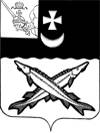 АДМИНИСТРАЦИЯ БЕЛОЗЕРСКОГО МУНИЦИПАЛЬНОГО ОКРУГА ВОЛОГОДСКОЙ ОБЛАСТИП О С Т А Н О В Л Е Н И ЕОт  29.03.2024  № 308В соответствии с решением Представительного Собрания Белозерского муниципального округа от 19.12.2023 № 297 «О бюджете округа на 2024 год и плановый период 2025 и 2026 годов», руководствуясь Порядком разработки, реализации и оценки эффективности муниципальных программ Белозерского муниципального округа, утвержденным    постановлением администрации округа от 25.04.2023 № 519ПОСТАНОВЛЯЮ:1. Внести в муниципальную программу «Обеспечение деятельности администрации Белозерского муниципального округа и подведомственных учреждений» на 2023-2027 годы, утверждённую постановлением администрации округа от 14.02.2023 № 194 следующие изменения:1.1. В паспорте программы строку «Объем бюджетных ассигнований программы» изложить в следующей редакции:«».1.2. Раздел 6 «Ресурсное обеспечение муниципальной программы» изложить в следующей редакции:«6. РЕСУРСНОЕ ОБЕСПЕЧЕНИЕМУНИЦИПАЛЬНОЙ ПРОГРАММЫОбъем финансового обеспечения муниципальной программы составляет  644826,8 тыс. руб., в том числе по годам реализации: в 2023 году   -  163008,3 тыс. рублей,в 2024 году   -  131558,3  тыс. рублей,в 2025 году   -  122061,6 тыс. рублей,в 2026 году   -  119678,2  тыс. рублей,в 2027 году   - 108520,4 тыс. рублей,из них:за счет средств областного бюджета  -  80121,5 тыс. руб., в том числе по годам реализации: в 2023 году   -  30018,0 тыс. рублей,в 2024 году   -  15331,9 тыс. рублей,в 2025 году   -  11761,0 тыс. рублей,в 2026 году   -  11761,7 тыс. рублей,в 2027 году   - 11248,9 тыс. рублей,за счет средств бюджета  округа –  556719,6  тыс. руб., в том числе по годам реализации: в 2023 году   -  130393,0 тыс. рублей,в 2024 году   -  115022,5 тыс. рублей,в 2025 году   -  107577,5 тыс. рублей,в 2026 году   -  106455,1 тыс. рублей,в 2027 году   - 97271,5  тыс. рублей, за счёт средств федерального бюджета – 7985,7 тыс. руб., в том числе по годам реализации: в 2023 году   -   2597,3 тыс. рублей,в 2024 году   -   1203,9  тыс. рублей,в 2025 году   -   2723,1  тыс. рублей,в 2026 году   -   1461,4  тыс. рублей,в 2027 году   -   0,0 тыс. рублей,Ресурсное обеспечение муниципальной программы за счет средств бюджета округа  приведено  в Приложении 1 к муниципальной программе.Прогнозная (справочная) оценка расходов федерального, областного бюджетов, бюджета муниципального округа, бюджетов государственных внебюджетных фондов, юридических лиц на реализацию целей муниципальной программы приведена в Приложении 2 к муниципальной программе.»1.3.  Приложение 1 «Ресурсное обеспечение реализации муниципальной программы за счет средств бюджета округа (тыс. руб.)» изложить в следующей редакции:«Приложение 1                                                                                                                                       к муниципальной программе Ресурсное обеспечение реализации муниципальной программыза счет средств бюджета округа (тыс. руб.)».1.4. Приложении 2 «Прогнозная (справочная) оценка расходов федерального, областного бюджетов, бюджетов муниципального округа, бюджетов государственных внебюджетных фондов, юридических лиц на реализацию целей муниципальной программы (тыс. руб.)» изложить в следующей редакции:                                                                                                            «Приложение 2                                                                                                                   к муниципальной программе Прогнозная (справочная) оценка расходов федерального,областного бюджетов, бюджетов муниципального округа, бюджетов государственных внебюджетных фондов,юридических лиц на реализацию целей муниципальной программы (тыс. руб.)».1.5. Приложение 4 к муниципальной программе «Прогноз сводных показателей муниципальных заданий на оказание муниципальных услуг  муниципальными учреждениями округа по муниципальной программе» изложить в новой редакции согласно приложение № 1 к настоящему постановлению.1.6. Приложение 5 «План реализации муниципальной программы» изложить в новой редакции согласно приложению № 2  к настоящему постановлению.2. Настоящее постановление подлежит опубликованию в газете «Белозерье» и размещению на официальном сайте Белозерского муниципального округа в информационно - телекоммуникационной сети «Интернет».Глава округа:                                           Д.А. Соловьев                                                        Приложение № 1 к постановлению                                                                                                                         администрации округа                                                                                                                                                      от 29.03.2024 № 308           «Приложение 4к муниципальной программеПрогноз сводных показателей муниципальных заданий на оказание муниципальных услуг муниципальными учреждениями округа по муниципальной программе». Приложение № 2 к постановлению                                                                                                                         администрации округа                                                                                                                                                      от 29.03.2024 № 308           «Приложение 5                                                                                                                                                                                                                               к  муниципальной программеПлан реализации муниципальной программы».О внесении изменений в постановление администрации округа от 14.02.2023 № 194 Объем бюджетных ассигнований программыОбъем финансового обеспечения муниципальной программы составляет  644826,8 тыс. руб., в том числе по годам реализации: в 2023 году   -  163008,3 тыс. рублей,в 2024 году   -  131558,3  тыс. рублей,в 2025 году   -  122061,6 тыс. рублей,в 2026 году   -  119678,2  тыс. рублей,в 2027 году   - 108520,4 тыс. рублей,из них:за счет средств областного бюджета  -  80121,5 тыс. руб., в том числе по годам реализации: в 2023 году   -  30018,0 тыс. рублей,в 2024 году   -  15331,9 тыс. рублей,в 2025 году   -  11761,0 тыс. рублей,в 2026 году   -  11761,7 тыс. рублей,в 2027 году   - 11248,9 тыс. рублей,за счет средств бюджета  округа –  556719,6  тыс. руб., в том числе по годам реализации: в 2023 году   -  130393,0 тыс. рублей,в 2024 году   -  115022,5 тыс. рублей,в 2025 году   -  107577,5 тыс. рублей,в 2026 году   -  106455,1 тыс. рублей,в 2027 году   - 97271,5  тыс. рублей, за счёт средств федерального бюджета – 7985,7 тыс. руб., в том числе по годам реализации: в 2023 году   -   2597,3 тыс. рублей,в 2024 году   -   1203,9  тыс. рублей,в 2025 году   -   2723,1  тыс. рублей,в 2026 году   -   1461,4  тыс. рублей,в 2027 году   -   0,0 тыс. рублей,Объем финансового обеспечения муниципальной программы составляет  644826,8 тыс. руб., в том числе по годам реализации: в 2023 году   -  163008,3 тыс. рублей,в 2024 году   -  131558,3  тыс. рублей,в 2025 году   -  122061,6 тыс. рублей,в 2026 году   -  119678,2  тыс. рублей,в 2027 году   - 108520,4 тыс. рублей,из них:за счет средств областного бюджета  -  80121,5 тыс. руб., в том числе по годам реализации: в 2023 году   -  30018,0 тыс. рублей,в 2024 году   -  15331,9 тыс. рублей,в 2025 году   -  11761,0 тыс. рублей,в 2026 году   -  11761,7 тыс. рублей,в 2027 году   - 11248,9 тыс. рублей,за счет средств бюджета  округа –  556719,6  тыс. руб., в том числе по годам реализации: в 2023 году   -  130393,0 тыс. рублей,в 2024 году   -  115022,5 тыс. рублей,в 2025 году   -  107577,5 тыс. рублей,в 2026 году   -  106455,1 тыс. рублей,в 2027 году   - 97271,5  тыс. рублей, за счёт средств федерального бюджета – 7985,7 тыс. руб., в том числе по годам реализации: в 2023 году   -   2597,3 тыс. рублей,в 2024 году   -   1203,9  тыс. рублей,в 2025 году   -   2723,1  тыс. рублей,в 2026 году   -   1461,4  тыс. рублей,в 2027 году   -   0,0 тыс. рублей,Ответственный исполнитель, соисполнители, участникиРасходы (тыс. руб.), годыРасходы (тыс. руб.), годыРасходы (тыс. руб.), годыРасходы (тыс. руб.), годыРасходы (тыс. руб.), годыОтветственный исполнитель, соисполнители, участники20232024202520262027123456всего130393,0115022,5107577,5106455,197271,5Администрация Белозерского муниципального округа45838,839056,338916,338723,337559,8Соисполнитель 1:территориальное управление «Белозерское» 8062,07558,75761,75706,76582,4Соисполнитель 2:территориальное управление «Восточное»6222,36644,35521,75320,04039,8Соисполнитель 3:территориальное управление «Западное»10152,511767,47050,06868,38002,8Участник 1:МБУ «Многофункциональный центр предоставления государственных и муниципальных услуг»446,6239,2300,0300,0350,0Участник 2:МАУ  «Центр материально-технического обеспечения района»46756,939079,639280,838889,833637,0Участник 3:МУ «Горзаказчик»12874,910677,010747,010647,07099,7Участник 4: Учреждения культуры округа39,00,00,00,00,0Источник финансового обеспеченияОценка расходов (тыс. руб.), годыОценка расходов (тыс. руб.), годыОценка расходов (тыс. руб.), годыОценка расходов (тыс. руб.), годыОценка расходов (тыс. руб.), годыИсточник финансового обеспечения20232024202520262027123456Всего163008,3131558,3122061,6119678,2108520,4Бюджет округа  130393,0115022,5107577,5106455,197271,5Федеральный бюджет2597,31203,92723,11461,40,0Областной бюджет30018,015331,911761,011761,711248,9государственные внебюджетные фонды0,00,00,00,00,0юридические лица 0,00,00,00,00,0Наименование основного мероприятия, услуги (работы), показателя объема услуги (работы)Наименование основного мероприятия, услуги (работы), показателя объема услуги (работы)Значение показателя объема услугиЗначение показателя объема услугиЗначение показателя объема услугиЗначение показателя объема услугиЗначение показателя объема услугиЗначение показателя объема услугиЗначение показателя объема услугиЗначение показателя объема услугиЗначение показателя объема услугиЗначение показателя объема услугиЗначение показателя объема услугиЗначение показателя объема услугиЗначение показателя объема услугиЗначение показателя объема услугиЗначение показателя объема услугиЗначение показателя объема услугиЗначение показателя объема услугиЗначение показателя объема услугиЗначение показателя объема услугиЗначение показателя объема услугиЗначение показателя объема услугиЗначение показателя объема услугиЗначение показателя объема услугиЗначение показателя объема услугиЗначение показателя объема услугиРасходы бюджета округа на оказание муниципальной услуги, тыс. руб.Расходы бюджета округа на оказание муниципальной услуги, тыс. руб.Расходы бюджета округа на оказание муниципальной услуги, тыс. руб.Расходы бюджета округа на оказание муниципальной услуги, тыс. руб.Расходы бюджета округа на оказание муниципальной услуги, тыс. руб.Расходы бюджета округа на оказание муниципальной услуги, тыс. руб.Расходы бюджета округа на оказание муниципальной услуги, тыс. руб.Расходы бюджета округа на оказание муниципальной услуги, тыс. руб.Расходы бюджета округа на оказание муниципальной услуги, тыс. руб.Расходы бюджета округа на оказание муниципальной услуги, тыс. руб.Расходы бюджета округа на оказание муниципальной услуги, тыс. руб.Расходы бюджета округа на оказание муниципальной услуги, тыс. руб.Расходы бюджета округа на оказание муниципальной услуги, тыс. руб.Наименование основного мероприятия, услуги (работы), показателя объема услуги (работы)Наименование основного мероприятия, услуги (работы), показателя объема услуги (работы)202220222022202320232023202320232024202420242024202520252025202520262026202620262027202720272027202720222023202320232024202420252025202620262026202720271122233333444455556666777778999101011111212121313Основное мероприятие 2 «Обеспечение деятельности территориального управления «Белозерское» по выполнению исполнительных функций по вопросам местного значения и  финансовое обеспечение подведомственного учреждения»Основное мероприятие 2 «Обеспечение деятельности территориального управления «Белозерское» по выполнению исполнительных функций по вопросам местного значения и  финансовое обеспечение подведомственного учреждения»Основное мероприятие 2 «Обеспечение деятельности территориального управления «Белозерское» по выполнению исполнительных функций по вопросам местного значения и  финансовое обеспечение подведомственного учреждения»Основное мероприятие 2 «Обеспечение деятельности территориального управления «Белозерское» по выполнению исполнительных функций по вопросам местного значения и  финансовое обеспечение подведомственного учреждения»Основное мероприятие 2 «Обеспечение деятельности территориального управления «Белозерское» по выполнению исполнительных функций по вопросам местного значения и  финансовое обеспечение подведомственного учреждения»Основное мероприятие 2 «Обеспечение деятельности территориального управления «Белозерское» по выполнению исполнительных функций по вопросам местного значения и  финансовое обеспечение подведомственного учреждения»Основное мероприятие 2 «Обеспечение деятельности территориального управления «Белозерское» по выполнению исполнительных функций по вопросам местного значения и  финансовое обеспечение подведомственного учреждения»Основное мероприятие 2 «Обеспечение деятельности территориального управления «Белозерское» по выполнению исполнительных функций по вопросам местного значения и  финансовое обеспечение подведомственного учреждения»Основное мероприятие 2 «Обеспечение деятельности территориального управления «Белозерское» по выполнению исполнительных функций по вопросам местного значения и  финансовое обеспечение подведомственного учреждения»Основное мероприятие 2 «Обеспечение деятельности территориального управления «Белозерское» по выполнению исполнительных функций по вопросам местного значения и  финансовое обеспечение подведомственного учреждения»Основное мероприятие 2 «Обеспечение деятельности территориального управления «Белозерское» по выполнению исполнительных функций по вопросам местного значения и  финансовое обеспечение подведомственного учреждения»Основное мероприятие 2 «Обеспечение деятельности территориального управления «Белозерское» по выполнению исполнительных функций по вопросам местного значения и  финансовое обеспечение подведомственного учреждения»Основное мероприятие 2 «Обеспечение деятельности территориального управления «Белозерское» по выполнению исполнительных функций по вопросам местного значения и  финансовое обеспечение подведомственного учреждения»Основное мероприятие 2 «Обеспечение деятельности территориального управления «Белозерское» по выполнению исполнительных функций по вопросам местного значения и  финансовое обеспечение подведомственного учреждения»Основное мероприятие 2 «Обеспечение деятельности территориального управления «Белозерское» по выполнению исполнительных функций по вопросам местного значения и  финансовое обеспечение подведомственного учреждения»Основное мероприятие 2 «Обеспечение деятельности территориального управления «Белозерское» по выполнению исполнительных функций по вопросам местного значения и  финансовое обеспечение подведомственного учреждения»Основное мероприятие 2 «Обеспечение деятельности территориального управления «Белозерское» по выполнению исполнительных функций по вопросам местного значения и  финансовое обеспечение подведомственного учреждения»Основное мероприятие 2 «Обеспечение деятельности территориального управления «Белозерское» по выполнению исполнительных функций по вопросам местного значения и  финансовое обеспечение подведомственного учреждения»Основное мероприятие 2 «Обеспечение деятельности территориального управления «Белозерское» по выполнению исполнительных функций по вопросам местного значения и  финансовое обеспечение подведомственного учреждения»Основное мероприятие 2 «Обеспечение деятельности территориального управления «Белозерское» по выполнению исполнительных функций по вопросам местного значения и  финансовое обеспечение подведомственного учреждения»Основное мероприятие 2 «Обеспечение деятельности территориального управления «Белозерское» по выполнению исполнительных функций по вопросам местного значения и  финансовое обеспечение подведомственного учреждения»Основное мероприятие 2 «Обеспечение деятельности территориального управления «Белозерское» по выполнению исполнительных функций по вопросам местного значения и  финансовое обеспечение подведомственного учреждения»Основное мероприятие 2 «Обеспечение деятельности территориального управления «Белозерское» по выполнению исполнительных функций по вопросам местного значения и  финансовое обеспечение подведомственного учреждения»Основное мероприятие 2 «Обеспечение деятельности территориального управления «Белозерское» по выполнению исполнительных функций по вопросам местного значения и  финансовое обеспечение подведомственного учреждения»Основное мероприятие 2 «Обеспечение деятельности территориального управления «Белозерское» по выполнению исполнительных функций по вопросам местного значения и  финансовое обеспечение подведомственного учреждения»Основное мероприятие 2 «Обеспечение деятельности территориального управления «Белозерское» по выполнению исполнительных функций по вопросам местного значения и  финансовое обеспечение подведомственного учреждения»Основное мероприятие 2 «Обеспечение деятельности территориального управления «Белозерское» по выполнению исполнительных функций по вопросам местного значения и  финансовое обеспечение подведомственного учреждения»12473,112473,112473,110077,010077,010147,010147,010147,010147,010147,010077,010077,02.3.Финансовое обеспечение деятельности муниципального учреждения «Горзаказчик»2.3.Финансовое обеспечение деятельности муниципального учреждения «Горзаказчик»2.3.Финансовое обеспечение деятельности муниципального учреждения «Горзаказчик»2.3.Финансовое обеспечение деятельности муниципального учреждения «Горзаказчик»2.3.Финансовое обеспечение деятельности муниципального учреждения «Горзаказчик»2.3.Финансовое обеспечение деятельности муниципального учреждения «Горзаказчик»2.3.Финансовое обеспечение деятельности муниципального учреждения «Горзаказчик»2.3.Финансовое обеспечение деятельности муниципального учреждения «Горзаказчик»2.3.Финансовое обеспечение деятельности муниципального учреждения «Горзаказчик»2.3.Финансовое обеспечение деятельности муниципального учреждения «Горзаказчик»2.3.Финансовое обеспечение деятельности муниципального учреждения «Горзаказчик»2.3.Финансовое обеспечение деятельности муниципального учреждения «Горзаказчик»2.3.Финансовое обеспечение деятельности муниципального учреждения «Горзаказчик»2.3.Финансовое обеспечение деятельности муниципального учреждения «Горзаказчик»2.3.Финансовое обеспечение деятельности муниципального учреждения «Горзаказчик»2.3.Финансовое обеспечение деятельности муниципального учреждения «Горзаказчик»2.3.Финансовое обеспечение деятельности муниципального учреждения «Горзаказчик»2.3.Финансовое обеспечение деятельности муниципального учреждения «Горзаказчик»2.3.Финансовое обеспечение деятельности муниципального учреждения «Горзаказчик»2.3.Финансовое обеспечение деятельности муниципального учреждения «Горзаказчик»2.3.Финансовое обеспечение деятельности муниципального учреждения «Горзаказчик»2.3.Финансовое обеспечение деятельности муниципального учреждения «Горзаказчик»2.3.Финансовое обеспечение деятельности муниципального учреждения «Горзаказчик»2.3.Финансовое обеспечение деятельности муниципального учреждения «Горзаказчик»2.3.Финансовое обеспечение деятельности муниципального учреждения «Горзаказчик»2.3.Финансовое обеспечение деятельности муниципального учреждения «Горзаказчик»2.3.Финансовое обеспечение деятельности муниципального учреждения «Горзаказчик»12473,112473,112473,110077,010077,010147,010147,010147,010147,010147,010077,010077,0Наименование работыуборка территории и аналогичная деятельностьуборка территории и аналогичная деятельностьуборка территории и аналогичная деятельностьуборка территории и аналогичная деятельностьуборка территории и аналогичная деятельностьуборка территории и аналогичная деятельностьуборка территории и аналогичная деятельностьуборка территории и аналогичная деятельностьуборка территории и аналогичная деятельностьуборка территории и аналогичная деятельностьуборка территории и аналогичная деятельностьуборка территории и аналогичная деятельностьуборка территории и аналогичная деятельностьуборка территории и аналогичная деятельностьуборка территории и аналогичная деятельностьуборка территории и аналогичная деятельностьуборка территории и аналогичная деятельностьуборка территории и аналогичная деятельностьуборка территории и аналогичная деятельностьуборка территории и аналогичная деятельностьуборка территории и аналогичная деятельностьуборка территории и аналогичная деятельностьуборка территории и аналогичная деятельностьуборка территории и аналогичная деятельностьуборка территории и аналогичная деятельностьуборка территории и аналогичная деятельностьуборка территории и аналогичная деятельностьуборка территории и аналогичная деятельностьуборка территории и аналогичная деятельностьуборка территории и аналогичная деятельностьуборка территории и аналогичная деятельностьуборка территории и аналогичная деятельностьуборка территории и аналогичная деятельностьуборка территории и аналогичная деятельностьуборка территории и аналогичная деятельностьуборка территории и аналогичная деятельностьуборка территории и аналогичная деятельностьуборка территории и аналогичная деятельностьуборка территории и аналогичная деятельностьпоказателя объема работыПлощадь общественных территорий (кв.м.)Площадь общественных территорий (кв.м.)Площадь общественных территорий (кв.м.)Площадь общественных территорий (кв.м.)Площадь общественных территорий (кв.м.)Площадь общественных территорий (кв.м.)Площадь общественных территорий (кв.м.)Площадь общественных территорий (кв.м.)Площадь общественных территорий (кв.м.)Площадь общественных территорий (кв.м.)Площадь общественных территорий (кв.м.)Площадь общественных территорий (кв.м.)Площадь общественных территорий (кв.м.)Площадь общественных территорий (кв.м.)Площадь общественных территорий (кв.м.)Площадь общественных территорий (кв.м.)Площадь общественных территорий (кв.м.)Площадь общественных территорий (кв.м.)Площадь общественных территорий (кв.м.)Площадь общественных территорий (кв.м.)Площадь общественных территорий (кв.м.)Площадь общественных территорий (кв.м.)Площадь общественных территорий (кв.м.)Площадь общественных территорий (кв.м.)Площадь общественных территорий (кв.м.)ХХХХХХХХХХХХХХпоказателя объема работы2150215021502150215021502150215021502150215021502150215021502150215021502150215021502150215021502150ХХХХХХХХХХХХХХпоказателя объема работыКоличество урн на автобусных остановках (шт.)Количество урн на автобусных остановках (шт.)Количество урн на автобусных остановках (шт.)Количество урн на автобусных остановках (шт.)Количество урн на автобусных остановках (шт.)Количество урн на автобусных остановках (шт.)Количество урн на автобусных остановках (шт.)Количество урн на автобусных остановках (шт.)Количество урн на автобусных остановках (шт.)Количество урн на автобусных остановках (шт.)Количество урн на автобусных остановках (шт.)Количество урн на автобусных остановках (шт.)Количество урн на автобусных остановках (шт.)Количество урн на автобусных остановках (шт.)Количество урн на автобусных остановках (шт.)Количество урн на автобусных остановках (шт.)Количество урн на автобусных остановках (шт.)Количество урн на автобусных остановках (шт.)Количество урн на автобусных остановках (шт.)Количество урн на автобусных остановках (шт.)Количество урн на автобусных остановках (шт.)Количество урн на автобусных остановках (шт.)Количество урн на автобусных остановках (шт.)Количество урн на автобусных остановках (шт.)Количество урн на автобусных остановках (шт.)ХХХХХХХХХХХХХХпоказателя объема работы9999999999999999999999999ХХХХХХХХХХХХХХпоказателя объема работыПлощадь автобусных остановок (кв.м.)Площадь автобусных остановок (кв.м.)Площадь автобусных остановок (кв.м.)Площадь автобусных остановок (кв.м.)Площадь автобусных остановок (кв.м.)Площадь автобусных остановок (кв.м.)Площадь автобусных остановок (кв.м.)Площадь автобусных остановок (кв.м.)Площадь автобусных остановок (кв.м.)Площадь автобусных остановок (кв.м.)Площадь автобусных остановок (кв.м.)Площадь автобусных остановок (кв.м.)Площадь автобусных остановок (кв.м.)Площадь автобусных остановок (кв.м.)Площадь автобусных остановок (кв.м.)Площадь автобусных остановок (кв.м.)Площадь автобусных остановок (кв.м.)Площадь автобусных остановок (кв.м.)Площадь автобусных остановок (кв.м.)Площадь автобусных остановок (кв.м.)Площадь автобусных остановок (кв.м.)Площадь автобусных остановок (кв.м.)Площадь автобусных остановок (кв.м.)Площадь автобусных остановок (кв.м.)Площадь автобусных остановок (кв.м.)ХХХХХХХХХХХХХХпоказателя объема работы40404040404040404040404040404040404040404040404040ХХХХХХХХХХХХХХпоказателя объема работыПлощадь обочин дорог, тротуаров, автопарковок (кв.м)Площадь обочин дорог, тротуаров, автопарковок (кв.м)Площадь обочин дорог, тротуаров, автопарковок (кв.м)Площадь обочин дорог, тротуаров, автопарковок (кв.м)Площадь обочин дорог, тротуаров, автопарковок (кв.м)Площадь обочин дорог, тротуаров, автопарковок (кв.м)Площадь обочин дорог, тротуаров, автопарковок (кв.м)Площадь обочин дорог, тротуаров, автопарковок (кв.м)Площадь обочин дорог, тротуаров, автопарковок (кв.м)Площадь обочин дорог, тротуаров, автопарковок (кв.м)Площадь обочин дорог, тротуаров, автопарковок (кв.м)Площадь обочин дорог, тротуаров, автопарковок (кв.м)Площадь обочин дорог, тротуаров, автопарковок (кв.м)Площадь обочин дорог, тротуаров, автопарковок (кв.м)Площадь обочин дорог, тротуаров, автопарковок (кв.м)Площадь обочин дорог, тротуаров, автопарковок (кв.м)Площадь обочин дорог, тротуаров, автопарковок (кв.м)Площадь обочин дорог, тротуаров, автопарковок (кв.м)Площадь обочин дорог, тротуаров, автопарковок (кв.м)Площадь обочин дорог, тротуаров, автопарковок (кв.м)Площадь обочин дорог, тротуаров, автопарковок (кв.м)Площадь обочин дорог, тротуаров, автопарковок (кв.м)Площадь обочин дорог, тротуаров, автопарковок (кв.м)Площадь обочин дорог, тротуаров, автопарковок (кв.м)Площадь обочин дорог, тротуаров, автопарковок (кв.м)ХХХХХХХХХХХХХХпоказателя объема работы8000800080008000800080008000800080008000800080008000800080008000800080008000800080008000800080008000ХХХХХХХХХХХХХХпоказателя объема работыКоличество элементов благоустройства (скамеек и пр.), объектов культурного наследия, памятников (шт.)Количество элементов благоустройства (скамеек и пр.), объектов культурного наследия, памятников (шт.)Количество элементов благоустройства (скамеек и пр.), объектов культурного наследия, памятников (шт.)Количество элементов благоустройства (скамеек и пр.), объектов культурного наследия, памятников (шт.)Количество элементов благоустройства (скамеек и пр.), объектов культурного наследия, памятников (шт.)Количество элементов благоустройства (скамеек и пр.), объектов культурного наследия, памятников (шт.)Количество элементов благоустройства (скамеек и пр.), объектов культурного наследия, памятников (шт.)Количество элементов благоустройства (скамеек и пр.), объектов культурного наследия, памятников (шт.)Количество элементов благоустройства (скамеек и пр.), объектов культурного наследия, памятников (шт.)Количество элементов благоустройства (скамеек и пр.), объектов культурного наследия, памятников (шт.)Количество элементов благоустройства (скамеек и пр.), объектов культурного наследия, памятников (шт.)Количество элементов благоустройства (скамеек и пр.), объектов культурного наследия, памятников (шт.)Количество элементов благоустройства (скамеек и пр.), объектов культурного наследия, памятников (шт.)Количество элементов благоустройства (скамеек и пр.), объектов культурного наследия, памятников (шт.)Количество элементов благоустройства (скамеек и пр.), объектов культурного наследия, памятников (шт.)Количество элементов благоустройства (скамеек и пр.), объектов культурного наследия, памятников (шт.)Количество элементов благоустройства (скамеек и пр.), объектов культурного наследия, памятников (шт.)Количество элементов благоустройства (скамеек и пр.), объектов культурного наследия, памятников (шт.)Количество элементов благоустройства (скамеек и пр.), объектов культурного наследия, памятников (шт.)Количество элементов благоустройства (скамеек и пр.), объектов культурного наследия, памятников (шт.)Количество элементов благоустройства (скамеек и пр.), объектов культурного наследия, памятников (шт.)Количество элементов благоустройства (скамеек и пр.), объектов культурного наследия, памятников (шт.)Количество элементов благоустройства (скамеек и пр.), объектов культурного наследия, памятников (шт.)Количество элементов благоустройства (скамеек и пр.), объектов культурного наследия, памятников (шт.)Количество элементов благоустройства (скамеек и пр.), объектов культурного наследия, памятников (шт.)ХХХХХХХХХХХХХХпоказателя объема работы60606060606060606060606060606060606060606060606060ХХХХХХХХХХХХХХпоказателя объема работыОбъем мусора вывезенного с несанкционированных свалок (куб. м.)Объем мусора вывезенного с несанкционированных свалок (куб. м.)Объем мусора вывезенного с несанкционированных свалок (куб. м.)Объем мусора вывезенного с несанкционированных свалок (куб. м.)Объем мусора вывезенного с несанкционированных свалок (куб. м.)Объем мусора вывезенного с несанкционированных свалок (куб. м.)Объем мусора вывезенного с несанкционированных свалок (куб. м.)Объем мусора вывезенного с несанкционированных свалок (куб. м.)Объем мусора вывезенного с несанкционированных свалок (куб. м.)Объем мусора вывезенного с несанкционированных свалок (куб. м.)Объем мусора вывезенного с несанкционированных свалок (куб. м.)Объем мусора вывезенного с несанкционированных свалок (куб. м.)Объем мусора вывезенного с несанкционированных свалок (куб. м.)Объем мусора вывезенного с несанкционированных свалок (куб. м.)Объем мусора вывезенного с несанкционированных свалок (куб. м.)Объем мусора вывезенного с несанкционированных свалок (куб. м.)Объем мусора вывезенного с несанкционированных свалок (куб. м.)Объем мусора вывезенного с несанкционированных свалок (куб. м.)Объем мусора вывезенного с несанкционированных свалок (куб. м.)Объем мусора вывезенного с несанкционированных свалок (куб. м.)Объем мусора вывезенного с несанкционированных свалок (куб. м.)Объем мусора вывезенного с несанкционированных свалок (куб. м.)Объем мусора вывезенного с несанкционированных свалок (куб. м.)Объем мусора вывезенного с несанкционированных свалок (куб. м.)Объем мусора вывезенного с несанкционированных свалок (куб. м.)ХХХХХХХХХХХХХХпоказателя объема работы300300300300300300300300300300300300300300300300300300300300300300300300300ХХХХХХХХХХХХХХпоказателя объема работыКоличество сухих деревьев, подлежащих срезке, спилу (шт.)Количество сухих деревьев, подлежащих срезке, спилу (шт.)Количество сухих деревьев, подлежащих срезке, спилу (шт.)Количество сухих деревьев, подлежащих срезке, спилу (шт.)Количество сухих деревьев, подлежащих срезке, спилу (шт.)Количество сухих деревьев, подлежащих срезке, спилу (шт.)Количество сухих деревьев, подлежащих срезке, спилу (шт.)Количество сухих деревьев, подлежащих срезке, спилу (шт.)Количество сухих деревьев, подлежащих срезке, спилу (шт.)Количество сухих деревьев, подлежащих срезке, спилу (шт.)Количество сухих деревьев, подлежащих срезке, спилу (шт.)Количество сухих деревьев, подлежащих срезке, спилу (шт.)Количество сухих деревьев, подлежащих срезке, спилу (шт.)Количество сухих деревьев, подлежащих срезке, спилу (шт.)Количество сухих деревьев, подлежащих срезке, спилу (шт.)Количество сухих деревьев, подлежащих срезке, спилу (шт.)Количество сухих деревьев, подлежащих срезке, спилу (шт.)Количество сухих деревьев, подлежащих срезке, спилу (шт.)Количество сухих деревьев, подлежащих срезке, спилу (шт.)Количество сухих деревьев, подлежащих срезке, спилу (шт.)Количество сухих деревьев, подлежащих срезке, спилу (шт.)Количество сухих деревьев, подлежащих срезке, спилу (шт.)Количество сухих деревьев, подлежащих срезке, спилу (шт.)Количество сухих деревьев, подлежащих срезке, спилу (шт.)Количество сухих деревьев, подлежащих срезке, спилу (шт.)ХХХХХХХХХХХХХХпоказателя объема работы100100100100100100100100100100100100100100100100100100100100100100100100100ХХХХХХХХХХХХХХпоказателя объема работыПлощадь выкоса сухой растительности (кв.м)Площадь выкоса сухой растительности (кв.м)Площадь выкоса сухой растительности (кв.м)Площадь выкоса сухой растительности (кв.м)Площадь выкоса сухой растительности (кв.м)Площадь выкоса сухой растительности (кв.м)Площадь выкоса сухой растительности (кв.м)Площадь выкоса сухой растительности (кв.м)Площадь выкоса сухой растительности (кв.м)Площадь выкоса сухой растительности (кв.м)Площадь выкоса сухой растительности (кв.м)Площадь выкоса сухой растительности (кв.м)Площадь выкоса сухой растительности (кв.м)Площадь выкоса сухой растительности (кв.м)Площадь выкоса сухой растительности (кв.м)Площадь выкоса сухой растительности (кв.м)Площадь выкоса сухой растительности (кв.м)Площадь выкоса сухой растительности (кв.м)Площадь выкоса сухой растительности (кв.м)Площадь выкоса сухой растительности (кв.м)Площадь выкоса сухой растительности (кв.м)Площадь выкоса сухой растительности (кв.м)Площадь выкоса сухой растительности (кв.м)Площадь выкоса сухой растительности (кв.м)Площадь выкоса сухой растительности (кв.м)ХХХХХХХХХХХХХХпоказателя объема работы2100210021002100210021002100210021002100210021002100210021002100210021002100210021002100210021002100ХХХХХХХХХХХХХХпоказателя объема работыПлощадь обрабатываемой территории от клещей (га)Площадь обрабатываемой территории от клещей (га)Площадь обрабатываемой территории от клещей (га)Площадь обрабатываемой территории от клещей (га)Площадь обрабатываемой территории от клещей (га)Площадь обрабатываемой территории от клещей (га)Площадь обрабатываемой территории от клещей (га)Площадь обрабатываемой территории от клещей (га)Площадь обрабатываемой территории от клещей (га)Площадь обрабатываемой территории от клещей (га)Площадь обрабатываемой территории от клещей (га)Площадь обрабатываемой территории от клещей (га)Площадь обрабатываемой территории от клещей (га)Площадь обрабатываемой территории от клещей (га)Площадь обрабатываемой территории от клещей (га)Площадь обрабатываемой территории от клещей (га)Площадь обрабатываемой территории от клещей (га)Площадь обрабатываемой территории от клещей (га)Площадь обрабатываемой территории от клещей (га)Площадь обрабатываемой территории от клещей (га)Площадь обрабатываемой территории от клещей (га)Площадь обрабатываемой территории от клещей (га)Площадь обрабатываемой территории от клещей (га)Площадь обрабатываемой территории от клещей (га)Площадь обрабатываемой территории от клещей (га)ХХХХХХХХХХХХХХпоказателя объема работы7,57,57,57,57,57,57,57,57,57,57,57,57,57,57,57,57,57,57,57,57,57,57,57,57,5ХХХХХХХХХХХХХХпоказателя объема работыПлощадь выкоса растительности в летний период(ручная и механизированная) (кв.м)Площадь выкоса растительности в летний период(ручная и механизированная) (кв.м)Площадь выкоса растительности в летний период(ручная и механизированная) (кв.м)Площадь выкоса растительности в летний период(ручная и механизированная) (кв.м)Площадь выкоса растительности в летний период(ручная и механизированная) (кв.м)Площадь выкоса растительности в летний период(ручная и механизированная) (кв.м)Площадь выкоса растительности в летний период(ручная и механизированная) (кв.м)Площадь выкоса растительности в летний период(ручная и механизированная) (кв.м)Площадь выкоса растительности в летний период(ручная и механизированная) (кв.м)Площадь выкоса растительности в летний период(ручная и механизированная) (кв.м)Площадь выкоса растительности в летний период(ручная и механизированная) (кв.м)Площадь выкоса растительности в летний период(ручная и механизированная) (кв.м)Площадь выкоса растительности в летний период(ручная и механизированная) (кв.м)Площадь выкоса растительности в летний период(ручная и механизированная) (кв.м)Площадь выкоса растительности в летний период(ручная и механизированная) (кв.м)Площадь выкоса растительности в летний период(ручная и механизированная) (кв.м)Площадь выкоса растительности в летний период(ручная и механизированная) (кв.м)Площадь выкоса растительности в летний период(ручная и механизированная) (кв.м)Площадь выкоса растительности в летний период(ручная и механизированная) (кв.м)Площадь выкоса растительности в летний период(ручная и механизированная) (кв.м)Площадь выкоса растительности в летний период(ручная и механизированная) (кв.м)Площадь выкоса растительности в летний период(ручная и механизированная) (кв.м)Площадь выкоса растительности в летний период(ручная и механизированная) (кв.м)Площадь выкоса растительности в летний период(ручная и механизированная) (кв.м)Площадь выкоса растительности в летний период(ручная и механизированная) (кв.м)ХХХХХХХХХХХХХХпоказателя объема работы16000160001600016000160001600016000160001600016000160001600016000160001600016000160001600016000160001600016000160001600016000ХХХХХХХХХХХХХХНаименование работыОрганизация ритуальных услуг и содержание мест захороненияОрганизация ритуальных услуг и содержание мест захороненияОрганизация ритуальных услуг и содержание мест захороненияОрганизация ритуальных услуг и содержание мест захороненияОрганизация ритуальных услуг и содержание мест захороненияОрганизация ритуальных услуг и содержание мест захороненияОрганизация ритуальных услуг и содержание мест захороненияОрганизация ритуальных услуг и содержание мест захороненияОрганизация ритуальных услуг и содержание мест захороненияОрганизация ритуальных услуг и содержание мест захороненияОрганизация ритуальных услуг и содержание мест захороненияОрганизация ритуальных услуг и содержание мест захороненияОрганизация ритуальных услуг и содержание мест захороненияОрганизация ритуальных услуг и содержание мест захороненияОрганизация ритуальных услуг и содержание мест захороненияОрганизация ритуальных услуг и содержание мест захороненияОрганизация ритуальных услуг и содержание мест захороненияОрганизация ритуальных услуг и содержание мест захороненияОрганизация ритуальных услуг и содержание мест захороненияОрганизация ритуальных услуг и содержание мест захороненияОрганизация ритуальных услуг и содержание мест захороненияОрганизация ритуальных услуг и содержание мест захороненияОрганизация ритуальных услуг и содержание мест захороненияОрганизация ритуальных услуг и содержание мест захороненияОрганизация ритуальных услуг и содержание мест захороненияХХХХХХХХХХХХХХпоказателя объема услуги Площадь захоронений (кв.м)Площадь захоронений (кв.м)Площадь захоронений (кв.м)Площадь захоронений (кв.м)Площадь захоронений (кв.м)Площадь захоронений (кв.м)Площадь захоронений (кв.м)Площадь захоронений (кв.м)Площадь захоронений (кв.м)Площадь захоронений (кв.м)Площадь захоронений (кв.м)Площадь захоронений (кв.м)Площадь захоронений (кв.м)Площадь захоронений (кв.м)Площадь захоронений (кв.м)Площадь захоронений (кв.м)Площадь захоронений (кв.м)Площадь захоронений (кв.м)Площадь захоронений (кв.м)Площадь захоронений (кв.м)Площадь захоронений (кв.м)Площадь захоронений (кв.м)Площадь захоронений (кв.м)Площадь захоронений (кв.м)Площадь захоронений (кв.м)показателя объема услуги 1100110011001100110011001100110011001100110011001100110011001100110011001100110011001100110011001100показателя объема услуги Количество умерших (чел.)Количество умерших (чел.)Количество умерших (чел.)Количество умерших (чел.)Количество умерших (чел.)Количество умерших (чел.)Количество умерших (чел.)Количество умерших (чел.)Количество умерших (чел.)Количество умерших (чел.)Количество умерших (чел.)Количество умерших (чел.)Количество умерших (чел.)Количество умерших (чел.)Количество умерших (чел.)Количество умерших (чел.)Количество умерших (чел.)Количество умерших (чел.)Количество умерших (чел.)Количество умерших (чел.)Количество умерших (чел.)Количество умерших (чел.)Количество умерших (чел.)Количество умерших (чел.)Количество умерших (чел.)показателя объема услуги 250250250250250250250150150150150150160160160160170170170170350350350350350Наименование работы Содержание и ремонт муниципального жилищного фондаСодержание и ремонт муниципального жилищного фондаСодержание и ремонт муниципального жилищного фондаСодержание и ремонт муниципального жилищного фондаСодержание и ремонт муниципального жилищного фондаСодержание и ремонт муниципального жилищного фондаСодержание и ремонт муниципального жилищного фондаСодержание и ремонт муниципального жилищного фондаСодержание и ремонт муниципального жилищного фондаСодержание и ремонт муниципального жилищного фондаСодержание и ремонт муниципального жилищного фондаСодержание и ремонт муниципального жилищного фондаСодержание и ремонт муниципального жилищного фондаСодержание и ремонт муниципального жилищного фондаСодержание и ремонт муниципального жилищного фондаСодержание и ремонт муниципального жилищного фондаСодержание и ремонт муниципального жилищного фондаСодержание и ремонт муниципального жилищного фондаСодержание и ремонт муниципального жилищного фондаСодержание и ремонт муниципального жилищного фондаСодержание и ремонт муниципального жилищного фондаСодержание и ремонт муниципального жилищного фондаСодержание и ремонт муниципального жилищного фондаСодержание и ремонт муниципального жилищного фондаСодержание и ремонт муниципального жилищного фондаХХХХХХХХХХХХХХпоказателя объема услуги Ремонт печей (шт.)Ремонт печей (шт.)Ремонт печей (шт.)Ремонт печей (шт.)Ремонт печей (шт.)Ремонт печей (шт.)Ремонт печей (шт.)Ремонт печей (шт.)Ремонт печей (шт.)Ремонт печей (шт.)Ремонт печей (шт.)Ремонт печей (шт.)Ремонт печей (шт.)Ремонт печей (шт.)Ремонт печей (шт.)Ремонт печей (шт.)Ремонт печей (шт.)Ремонт печей (шт.)Ремонт печей (шт.)Ремонт печей (шт.)Ремонт печей (шт.)Ремонт печей (шт.)Ремонт печей (шт.)Ремонт печей (шт.)Ремонт печей (шт.)показателя объема услуги 6666666666666666666677777показателя объема услуги Ремонт полов (замена половниц, лаг и пр.) (кв. м)Ремонт полов (замена половниц, лаг и пр.) (кв. м)Ремонт полов (замена половниц, лаг и пр.) (кв. м)Ремонт полов (замена половниц, лаг и пр.) (кв. м)Ремонт полов (замена половниц, лаг и пр.) (кв. м)Ремонт полов (замена половниц, лаг и пр.) (кв. м)Ремонт полов (замена половниц, лаг и пр.) (кв. м)Ремонт полов (замена половниц, лаг и пр.) (кв. м)Ремонт полов (замена половниц, лаг и пр.) (кв. м)Ремонт полов (замена половниц, лаг и пр.) (кв. м)Ремонт полов (замена половниц, лаг и пр.) (кв. м)Ремонт полов (замена половниц, лаг и пр.) (кв. м)Ремонт полов (замена половниц, лаг и пр.) (кв. м)Ремонт полов (замена половниц, лаг и пр.) (кв. м)Ремонт полов (замена половниц, лаг и пр.) (кв. м)Ремонт полов (замена половниц, лаг и пр.) (кв. м)Ремонт полов (замена половниц, лаг и пр.) (кв. м)Ремонт полов (замена половниц, лаг и пр.) (кв. м)Ремонт полов (замена половниц, лаг и пр.) (кв. м)Ремонт полов (замена половниц, лаг и пр.) (кв. м)Ремонт полов (замена половниц, лаг и пр.) (кв. м)Ремонт полов (замена половниц, лаг и пр.) (кв. м)Ремонт полов (замена половниц, лаг и пр.) (кв. м)Ремонт полов (замена половниц, лаг и пр.) (кв. м)Ремонт полов (замена половниц, лаг и пр.) (кв. м)показателя объема услуги 200200200200200200200200200200200200200200200200200200200200200200200200200показателя объема услуги Замена оконных блоков и дверей (шт.)Замена оконных блоков и дверей (шт.)Замена оконных блоков и дверей (шт.)Замена оконных блоков и дверей (шт.)Замена оконных блоков и дверей (шт.)Замена оконных блоков и дверей (шт.)Замена оконных блоков и дверей (шт.)Замена оконных блоков и дверей (шт.)Замена оконных блоков и дверей (шт.)Замена оконных блоков и дверей (шт.)Замена оконных блоков и дверей (шт.)Замена оконных блоков и дверей (шт.)Замена оконных блоков и дверей (шт.)Замена оконных блоков и дверей (шт.)Замена оконных блоков и дверей (шт.)Замена оконных блоков и дверей (шт.)Замена оконных блоков и дверей (шт.)Замена оконных блоков и дверей (шт.)Замена оконных блоков и дверей (шт.)Замена оконных блоков и дверей (шт.)Замена оконных блоков и дверей (шт.)Замена оконных блоков и дверей (шт.)Замена оконных блоков и дверей (шт.)Замена оконных блоков и дверей (шт.)Замена оконных блоков и дверей (шт.)показателя объема услуги 15/215/215/215/215/215/215/215/215/215/215/215/215/215/215/215/215/215/215/215/215/215/215/215/215/2показателя объема услуги Количество обращений граждан для проведенияРемонта (шт.)Количество обращений граждан для проведенияРемонта (шт.)Количество обращений граждан для проведенияРемонта (шт.)Количество обращений граждан для проведенияРемонта (шт.)Количество обращений граждан для проведенияРемонта (шт.)Количество обращений граждан для проведенияРемонта (шт.)Количество обращений граждан для проведенияРемонта (шт.)Количество обращений граждан для проведенияРемонта (шт.)Количество обращений граждан для проведенияРемонта (шт.)Количество обращений граждан для проведенияРемонта (шт.)Количество обращений граждан для проведенияРемонта (шт.)Количество обращений граждан для проведенияРемонта (шт.)Количество обращений граждан для проведенияРемонта (шт.)Количество обращений граждан для проведенияРемонта (шт.)Количество обращений граждан для проведенияРемонта (шт.)Количество обращений граждан для проведенияРемонта (шт.)Количество обращений граждан для проведенияРемонта (шт.)Количество обращений граждан для проведенияРемонта (шт.)Количество обращений граждан для проведенияРемонта (шт.)Количество обращений граждан для проведенияРемонта (шт.)Количество обращений граждан для проведенияРемонта (шт.)Количество обращений граждан для проведенияРемонта (шт.)Количество обращений граждан для проведенияРемонта (шт.)Количество обращений граждан для проведенияРемонта (шт.)Количество обращений граждан для проведенияРемонта (шт.)показателя объема услуги 15151515151515151515151515151515151515152020202020Наименование работы Содержание автомобильных дорог в границах г. БелозерскаСодержание автомобильных дорог в границах г. БелозерскаСодержание автомобильных дорог в границах г. БелозерскаСодержание автомобильных дорог в границах г. БелозерскаСодержание автомобильных дорог в границах г. БелозерскаСодержание автомобильных дорог в границах г. БелозерскаСодержание автомобильных дорог в границах г. БелозерскаСодержание автомобильных дорог в границах г. БелозерскаСодержание автомобильных дорог в границах г. БелозерскаСодержание автомобильных дорог в границах г. БелозерскаСодержание автомобильных дорог в границах г. БелозерскаСодержание автомобильных дорог в границах г. БелозерскаСодержание автомобильных дорог в границах г. БелозерскаСодержание автомобильных дорог в границах г. БелозерскаСодержание автомобильных дорог в границах г. БелозерскаСодержание автомобильных дорог в границах г. БелозерскаСодержание автомобильных дорог в границах г. БелозерскаСодержание автомобильных дорог в границах г. БелозерскаСодержание автомобильных дорог в границах г. БелозерскаСодержание автомобильных дорог в границах г. БелозерскаСодержание автомобильных дорог в границах г. БелозерскаСодержание автомобильных дорог в границах г. БелозерскаСодержание автомобильных дорог в границах г. БелозерскаСодержание автомобильных дорог в границах г. БелозерскаСодержание автомобильных дорог в границах г. БелозерскаХХХХХХХХХХХХХХпоказателя объема услуги Протяженность автомобильных дорог общего пользования местного значенияПротяженность автомобильных дорог общего пользования местного значенияПротяженность автомобильных дорог общего пользования местного значенияПротяженность автомобильных дорог общего пользования местного значенияПротяженность автомобильных дорог общего пользования местного значенияПротяженность автомобильных дорог общего пользования местного значенияПротяженность автомобильных дорог общего пользования местного значенияПротяженность автомобильных дорог общего пользования местного значенияПротяженность автомобильных дорог общего пользования местного значенияПротяженность автомобильных дорог общего пользования местного значенияПротяженность автомобильных дорог общего пользования местного значенияПротяженность автомобильных дорог общего пользования местного значенияПротяженность автомобильных дорог общего пользования местного значенияПротяженность автомобильных дорог общего пользования местного значенияПротяженность автомобильных дорог общего пользования местного значенияПротяженность автомобильных дорог общего пользования местного значенияПротяженность автомобильных дорог общего пользования местного значенияПротяженность автомобильных дорог общего пользования местного значенияПротяженность автомобильных дорог общего пользования местного значенияПротяженность автомобильных дорог общего пользования местного значенияПротяженность автомобильных дорог общего пользования местного значенияПротяженность автомобильных дорог общего пользования местного значенияПротяженность автомобильных дорог общего пользования местного значенияПротяженность автомобильных дорог общего пользования местного значенияПротяженность автомобильных дорог общего пользования местного значенияпоказателя объема услуги 80,2180,2180,2180,2180,2180,2180,2180,2180,2180,2180,2180,2180,2180,2180,2180,2180,2180,2180,2180,2180,2180,2180,2180,2180,21показателя объема услуги Протяженность тротуаровПротяженность тротуаровПротяженность тротуаровПротяженность тротуаровПротяженность тротуаровПротяженность тротуаровПротяженность тротуаровПротяженность тротуаровПротяженность тротуаровПротяженность тротуаровПротяженность тротуаровПротяженность тротуаровПротяженность тротуаровПротяженность тротуаровПротяженность тротуаровПротяженность тротуаровПротяженность тротуаровПротяженность тротуаровПротяженность тротуаровПротяженность тротуаровПротяженность тротуаровПротяженность тротуаровПротяженность тротуаровПротяженность тротуаровПротяженность тротуаровпоказателя объема услуги 8,888,888,888,888,888,888,888,888,888,888,888,888,888,888,888,888,888,888,888,888,888,888,888,888,88показателя объема услуги Количество дорожных знаковКоличество дорожных знаковКоличество дорожных знаковКоличество дорожных знаковКоличество дорожных знаковКоличество дорожных знаковКоличество дорожных знаковКоличество дорожных знаковКоличество дорожных знаковКоличество дорожных знаковКоличество дорожных знаковКоличество дорожных знаковКоличество дорожных знаковКоличество дорожных знаковКоличество дорожных знаковКоличество дорожных знаковКоличество дорожных знаковКоличество дорожных знаковКоличество дорожных знаковКоличество дорожных знаковКоличество дорожных знаковКоличество дорожных знаковКоличество дорожных знаковКоличество дорожных знаковКоличество дорожных знаковпоказателя объема услуги 500500500500500500500500500500500500500500500500500500500500500500500500500показателя объема услуги Количество пешеходных переходовКоличество пешеходных переходовКоличество пешеходных переходовКоличество пешеходных переходовКоличество пешеходных переходовКоличество пешеходных переходовКоличество пешеходных переходовКоличество пешеходных переходовКоличество пешеходных переходовКоличество пешеходных переходовКоличество пешеходных переходовКоличество пешеходных переходовКоличество пешеходных переходовКоличество пешеходных переходовКоличество пешеходных переходовКоличество пешеходных переходовКоличество пешеходных переходовКоличество пешеходных переходовКоличество пешеходных переходовКоличество пешеходных переходовКоличество пешеходных переходовКоличество пешеходных переходовКоличество пешеходных переходовКоличество пешеходных переходовКоличество пешеходных переходовпоказателя объема услуги 60606060606060606060606060606060606060606060606060Наименование работы Уборка территории и аналогичная деятельностьУборка территории и аналогичная деятельностьУборка территории и аналогичная деятельностьУборка территории и аналогичная деятельностьУборка территории и аналогичная деятельностьУборка территории и аналогичная деятельностьУборка территории и аналогичная деятельностьУборка территории и аналогичная деятельностьУборка территории и аналогичная деятельностьУборка территории и аналогичная деятельностьУборка территории и аналогичная деятельностьУборка территории и аналогичная деятельностьУборка территории и аналогичная деятельностьУборка территории и аналогичная деятельностьУборка территории и аналогичная деятельностьУборка территории и аналогичная деятельностьУборка территории и аналогичная деятельностьУборка территории и аналогичная деятельностьУборка территории и аналогичная деятельностьУборка территории и аналогичная деятельностьУборка территории и аналогичная деятельностьУборка территории и аналогичная деятельностьУборка территории и аналогичная деятельностьУборка территории и аналогичная деятельностьУборка территории и аналогичная деятельностьХХХХХХХХХХХХХХпоказателя объема услуги Количество кладбищ (шт.)Количество кладбищ (шт.)Количество кладбищ (шт.)Количество кладбищ (шт.)Количество кладбищ (шт.)Количество кладбищ (шт.)Количество кладбищ (шт.)Количество кладбищ (шт.)Количество кладбищ (шт.)Количество кладбищ (шт.)Количество кладбищ (шт.)Количество кладбищ (шт.)Количество кладбищ (шт.)Количество кладбищ (шт.)Количество кладбищ (шт.)Количество кладбищ (шт.)Количество кладбищ (шт.)Количество кладбищ (шт.)Количество кладбищ (шт.)Количество кладбищ (шт.)Количество кладбищ (шт.)Количество кладбищ (шт.)Количество кладбищ (шт.)Количество кладбищ (шт.)Количество кладбищ (шт.)показателя объема услуги 1111111111111111111111111показателя объема услуги Площадь текущего содержания (кв.м.)Площадь текущего содержания (кв.м.)Площадь текущего содержания (кв.м.)Площадь текущего содержания (кв.м.)Площадь текущего содержания (кв.м.)Площадь текущего содержания (кв.м.)Площадь текущего содержания (кв.м.)Площадь текущего содержания (кв.м.)Площадь текущего содержания (кв.м.)Площадь текущего содержания (кв.м.)Площадь текущего содержания (кв.м.)Площадь текущего содержания (кв.м.)Площадь текущего содержания (кв.м.)Площадь текущего содержания (кв.м.)Площадь текущего содержания (кв.м.)Площадь текущего содержания (кв.м.)Площадь текущего содержания (кв.м.)Площадь текущего содержания (кв.м.)Площадь текущего содержания (кв.м.)Площадь текущего содержания (кв.м.)Площадь текущего содержания (кв.м.)Площадь текущего содержания (кв.м.)Площадь текущего содержания (кв.м.)Площадь текущего содержания (кв.м.)Площадь текущего содержания (кв.м.)показателя объема услуги показателя объема услуги Содержание проездов внутри кладбища (кв.м)Содержание проездов внутри кладбища (кв.м)Содержание проездов внутри кладбища (кв.м)Содержание проездов внутри кладбища (кв.м)Содержание проездов внутри кладбища (кв.м)Содержание проездов внутри кладбища (кв.м)Содержание проездов внутри кладбища (кв.м)Содержание проездов внутри кладбища (кв.м)Содержание проездов внутри кладбища (кв.м)Содержание проездов внутри кладбища (кв.м)Содержание проездов внутри кладбища (кв.м)Содержание проездов внутри кладбища (кв.м)Содержание проездов внутри кладбища (кв.м)Содержание проездов внутри кладбища (кв.м)Содержание проездов внутри кладбища (кв.м)Содержание проездов внутри кладбища (кв.м)Содержание проездов внутри кладбища (кв.м)Содержание проездов внутри кладбища (кв.м)Содержание проездов внутри кладбища (кв.м)Содержание проездов внутри кладбища (кв.м)Содержание проездов внутри кладбища (кв.м)Содержание проездов внутри кладбища (кв.м)Содержание проездов внутри кладбища (кв.м)Содержание проездов внутри кладбища (кв.м)Содержание проездов внутри кладбища (кв.м)показателя объема услуги 4000400040004000400040004000400040004000400040004000400040004000400040004000400040004000400040004000показателя объема услуги Выкос растительности в летний период (кв.м)Выкос растительности в летний период (кв.м)Выкос растительности в летний период (кв.м)Выкос растительности в летний период (кв.м)Выкос растительности в летний период (кв.м)Выкос растительности в летний период (кв.м)Выкос растительности в летний период (кв.м)Выкос растительности в летний период (кв.м)Выкос растительности в летний период (кв.м)Выкос растительности в летний период (кв.м)Выкос растительности в летний период (кв.м)Выкос растительности в летний период (кв.м)Выкос растительности в летний период (кв.м)Выкос растительности в летний период (кв.м)Выкос растительности в летний период (кв.м)Выкос растительности в летний период (кв.м)Выкос растительности в летний период (кв.м)Выкос растительности в летний период (кв.м)Выкос растительности в летний период (кв.м)Выкос растительности в летний период (кв.м)Выкос растительности в летний период (кв.м)Выкос растительности в летний период (кв.м)Выкос растительности в летний период (кв.м)Выкос растительности в летний период (кв.м)Выкос растительности в летний период (кв.м)показателя объема услуги 1000100010001000100010001000100010001000100010001000100010001000100010001000100010001000100010001000показателя объема услуги Объем вывезенного мусора (куб. м)Объем вывезенного мусора (куб. м)Объем вывезенного мусора (куб. м)Объем вывезенного мусора (куб. м)Объем вывезенного мусора (куб. м)Объем вывезенного мусора (куб. м)Объем вывезенного мусора (куб. м)Объем вывезенного мусора (куб. м)Объем вывезенного мусора (куб. м)Объем вывезенного мусора (куб. м)Объем вывезенного мусора (куб. м)Объем вывезенного мусора (куб. м)Объем вывезенного мусора (куб. м)Объем вывезенного мусора (куб. м)Объем вывезенного мусора (куб. м)Объем вывезенного мусора (куб. м)Объем вывезенного мусора (куб. м)Объем вывезенного мусора (куб. м)Объем вывезенного мусора (куб. м)Объем вывезенного мусора (куб. м)Объем вывезенного мусора (куб. м)Объем вывезенного мусора (куб. м)Объем вывезенного мусора (куб. м)Объем вывезенного мусора (куб. м)Объем вывезенного мусора (куб. м)показателя объема услуги 574574574574574574574574574574574574574574574574574574574574574574574574574Основное мероприятие 6 «Обеспечение деятельности учреждений, подведомственных администрации округа»Основное мероприятие 6 «Обеспечение деятельности учреждений, подведомственных администрации округа»Основное мероприятие 6 «Обеспечение деятельности учреждений, подведомственных администрации округа»Основное мероприятие 6 «Обеспечение деятельности учреждений, подведомственных администрации округа»Основное мероприятие 6 «Обеспечение деятельности учреждений, подведомственных администрации округа»Основное мероприятие 6 «Обеспечение деятельности учреждений, подведомственных администрации округа»Основное мероприятие 6 «Обеспечение деятельности учреждений, подведомственных администрации округа»Основное мероприятие 6 «Обеспечение деятельности учреждений, подведомственных администрации округа»Основное мероприятие 6 «Обеспечение деятельности учреждений, подведомственных администрации округа»Основное мероприятие 6 «Обеспечение деятельности учреждений, подведомственных администрации округа»Основное мероприятие 6 «Обеспечение деятельности учреждений, подведомственных администрации округа»Основное мероприятие 6 «Обеспечение деятельности учреждений, подведомственных администрации округа»Основное мероприятие 6 «Обеспечение деятельности учреждений, подведомственных администрации округа»Основное мероприятие 6 «Обеспечение деятельности учреждений, подведомственных администрации округа»Основное мероприятие 6 «Обеспечение деятельности учреждений, подведомственных администрации округа»Основное мероприятие 6 «Обеспечение деятельности учреждений, подведомственных администрации округа»Основное мероприятие 6 «Обеспечение деятельности учреждений, подведомственных администрации округа»Основное мероприятие 6 «Обеспечение деятельности учреждений, подведомственных администрации округа»Основное мероприятие 6 «Обеспечение деятельности учреждений, подведомственных администрации округа»Основное мероприятие 6 «Обеспечение деятельности учреждений, подведомственных администрации округа»Основное мероприятие 6 «Обеспечение деятельности учреждений, подведомственных администрации округа»Основное мероприятие 6 «Обеспечение деятельности учреждений, подведомственных администрации округа»Основное мероприятие 6 «Обеспечение деятельности учреждений, подведомственных администрации округа»Основное мероприятие 6 «Обеспечение деятельности учреждений, подведомственных администрации округа»Основное мероприятие 6 «Обеспечение деятельности учреждений, подведомственных администрации округа»Основное мероприятие 6 «Обеспечение деятельности учреждений, подведомственных администрации округа»52164,1 52164,1 52164,1 44279,644279,644541,644541,644150,644150,644150,639126,739126,76.1. Финансовое обеспечение деятельности муниципального бюджетного учреждения Белозерского муниципального округа «Многофункциональный центр предоставления государственных и муниципальных услуг»6.1. Финансовое обеспечение деятельности муниципального бюджетного учреждения Белозерского муниципального округа «Многофункциональный центр предоставления государственных и муниципальных услуг»6.1. Финансовое обеспечение деятельности муниципального бюджетного учреждения Белозерского муниципального округа «Многофункциональный центр предоставления государственных и муниципальных услуг»6.1. Финансовое обеспечение деятельности муниципального бюджетного учреждения Белозерского муниципального округа «Многофункциональный центр предоставления государственных и муниципальных услуг»6.1. Финансовое обеспечение деятельности муниципального бюджетного учреждения Белозерского муниципального округа «Многофункциональный центр предоставления государственных и муниципальных услуг»6.1. Финансовое обеспечение деятельности муниципального бюджетного учреждения Белозерского муниципального округа «Многофункциональный центр предоставления государственных и муниципальных услуг»6.1. Финансовое обеспечение деятельности муниципального бюджетного учреждения Белозерского муниципального округа «Многофункциональный центр предоставления государственных и муниципальных услуг»6.1. Финансовое обеспечение деятельности муниципального бюджетного учреждения Белозерского муниципального округа «Многофункциональный центр предоставления государственных и муниципальных услуг»6.1. Финансовое обеспечение деятельности муниципального бюджетного учреждения Белозерского муниципального округа «Многофункциональный центр предоставления государственных и муниципальных услуг»6.1. Финансовое обеспечение деятельности муниципального бюджетного учреждения Белозерского муниципального округа «Многофункциональный центр предоставления государственных и муниципальных услуг»6.1. Финансовое обеспечение деятельности муниципального бюджетного учреждения Белозерского муниципального округа «Многофункциональный центр предоставления государственных и муниципальных услуг»6.1. Финансовое обеспечение деятельности муниципального бюджетного учреждения Белозерского муниципального округа «Многофункциональный центр предоставления государственных и муниципальных услуг»6.1. Финансовое обеспечение деятельности муниципального бюджетного учреждения Белозерского муниципального округа «Многофункциональный центр предоставления государственных и муниципальных услуг»6.1. Финансовое обеспечение деятельности муниципального бюджетного учреждения Белозерского муниципального округа «Многофункциональный центр предоставления государственных и муниципальных услуг»6.1. Финансовое обеспечение деятельности муниципального бюджетного учреждения Белозерского муниципального округа «Многофункциональный центр предоставления государственных и муниципальных услуг»6.1. Финансовое обеспечение деятельности муниципального бюджетного учреждения Белозерского муниципального округа «Многофункциональный центр предоставления государственных и муниципальных услуг»6.1. Финансовое обеспечение деятельности муниципального бюджетного учреждения Белозерского муниципального округа «Многофункциональный центр предоставления государственных и муниципальных услуг»6.1. Финансовое обеспечение деятельности муниципального бюджетного учреждения Белозерского муниципального округа «Многофункциональный центр предоставления государственных и муниципальных услуг»6.1. Финансовое обеспечение деятельности муниципального бюджетного учреждения Белозерского муниципального округа «Многофункциональный центр предоставления государственных и муниципальных услуг»6.1. Финансовое обеспечение деятельности муниципального бюджетного учреждения Белозерского муниципального округа «Многофункциональный центр предоставления государственных и муниципальных услуг»6.1. Финансовое обеспечение деятельности муниципального бюджетного учреждения Белозерского муниципального округа «Многофункциональный центр предоставления государственных и муниципальных услуг»6.1. Финансовое обеспечение деятельности муниципального бюджетного учреждения Белозерского муниципального округа «Многофункциональный центр предоставления государственных и муниципальных услуг»6.1. Финансовое обеспечение деятельности муниципального бюджетного учреждения Белозерского муниципального округа «Многофункциональный центр предоставления государственных и муниципальных услуг»6.1. Финансовое обеспечение деятельности муниципального бюджетного учреждения Белозерского муниципального округа «Многофункциональный центр предоставления государственных и муниципальных услуг»6.1. Финансовое обеспечение деятельности муниципального бюджетного учреждения Белозерского муниципального округа «Многофункциональный центр предоставления государственных и муниципальных услуг»6.1. Финансовое обеспечение деятельности муниципального бюджетного учреждения Белозерского муниципального округа «Многофункциональный центр предоставления государственных и муниципальных услуг»5407,45407,45407,45200,05200,05260,85260,85260,85260,85260,852608,052608,0Наименование услуги Наименование услуги Организация предоставления государственных и муниципальных услуг в многофункциональных центрах предоставления государственных и муниципальных услуг в бумажном и электронном виде Организация предоставления государственных и муниципальных услуг в многофункциональных центрах предоставления государственных и муниципальных услуг в бумажном и электронном виде Организация предоставления государственных и муниципальных услуг в многофункциональных центрах предоставления государственных и муниципальных услуг в бумажном и электронном виде Организация предоставления государственных и муниципальных услуг в многофункциональных центрах предоставления государственных и муниципальных услуг в бумажном и электронном виде Организация предоставления государственных и муниципальных услуг в многофункциональных центрах предоставления государственных и муниципальных услуг в бумажном и электронном виде Организация предоставления государственных и муниципальных услуг в многофункциональных центрах предоставления государственных и муниципальных услуг в бумажном и электронном виде Организация предоставления государственных и муниципальных услуг в многофункциональных центрах предоставления государственных и муниципальных услуг в бумажном и электронном виде Организация предоставления государственных и муниципальных услуг в многофункциональных центрах предоставления государственных и муниципальных услуг в бумажном и электронном виде Организация предоставления государственных и муниципальных услуг в многофункциональных центрах предоставления государственных и муниципальных услуг в бумажном и электронном виде Организация предоставления государственных и муниципальных услуг в многофункциональных центрах предоставления государственных и муниципальных услуг в бумажном и электронном виде Организация предоставления государственных и муниципальных услуг в многофункциональных центрах предоставления государственных и муниципальных услуг в бумажном и электронном виде Организация предоставления государственных и муниципальных услуг в многофункциональных центрах предоставления государственных и муниципальных услуг в бумажном и электронном виде Организация предоставления государственных и муниципальных услуг в многофункциональных центрах предоставления государственных и муниципальных услуг в бумажном и электронном виде Организация предоставления государственных и муниципальных услуг в многофункциональных центрах предоставления государственных и муниципальных услуг в бумажном и электронном виде Организация предоставления государственных и муниципальных услуг в многофункциональных центрах предоставления государственных и муниципальных услуг в бумажном и электронном виде Организация предоставления государственных и муниципальных услуг в многофункциональных центрах предоставления государственных и муниципальных услуг в бумажном и электронном виде Организация предоставления государственных и муниципальных услуг в многофункциональных центрах предоставления государственных и муниципальных услуг в бумажном и электронном виде Организация предоставления государственных и муниципальных услуг в многофункциональных центрах предоставления государственных и муниципальных услуг в бумажном и электронном виде Организация предоставления государственных и муниципальных услуг в многофункциональных центрах предоставления государственных и муниципальных услуг в бумажном и электронном виде Организация предоставления государственных и муниципальных услуг в многофункциональных центрах предоставления государственных и муниципальных услуг в бумажном и электронном виде Организация предоставления государственных и муниципальных услуг в многофункциональных центрах предоставления государственных и муниципальных услуг в бумажном и электронном виде Организация предоставления государственных и муниципальных услуг в многофункциональных центрах предоставления государственных и муниципальных услуг в бумажном и электронном виде Организация предоставления государственных и муниципальных услуг в многофункциональных центрах предоставления государственных и муниципальных услуг в бумажном и электронном виде Организация предоставления государственных и муниципальных услуг в многофункциональных центрах предоставления государственных и муниципальных услуг в бумажном и электронном виде Организация предоставления государственных и муниципальных услуг в многофункциональных центрах предоставления государственных и муниципальных услуг в бумажном и электронном виде Организация предоставления государственных и муниципальных услуг в многофункциональных центрах предоставления государственных и муниципальных услуг в бумажном и электронном виде Организация предоставления государственных и муниципальных услуг в многофункциональных центрах предоставления государственных и муниципальных услуг в бумажном и электронном виде Организация предоставления государственных и муниципальных услуг в многофункциональных центрах предоставления государственных и муниципальных услуг в бумажном и электронном виде Организация предоставления государственных и муниципальных услуг в многофункциональных центрах предоставления государственных и муниципальных услуг в бумажном и электронном виде Организация предоставления государственных и муниципальных услуг в многофункциональных центрах предоставления государственных и муниципальных услуг в бумажном и электронном виде Организация предоставления государственных и муниципальных услуг в многофункциональных центрах предоставления государственных и муниципальных услуг в бумажном и электронном виде Организация предоставления государственных и муниципальных услуг в многофункциональных центрах предоставления государственных и муниципальных услуг в бумажном и электронном виде Организация предоставления государственных и муниципальных услуг в многофункциональных центрах предоставления государственных и муниципальных услуг в бумажном и электронном виде Организация предоставления государственных и муниципальных услуг в многофункциональных центрах предоставления государственных и муниципальных услуг в бумажном и электронном виде Организация предоставления государственных и муниципальных услуг в многофункциональных центрах предоставления государственных и муниципальных услуг в бумажном и электронном виде Организация предоставления государственных и муниципальных услуг в многофункциональных центрах предоставления государственных и муниципальных услуг в бумажном и электронном виде Организация предоставления государственных и муниципальных услуг в многофункциональных центрах предоставления государственных и муниципальных услуг в бумажном и электронном виде Организация предоставления государственных и муниципальных услуг в многофункциональных центрах предоставления государственных и муниципальных услуг в бумажном и электронном виде показателя объема услуги показателя объема услуги количество услуг (единиц)количество услуг (единиц)количество услуг (единиц)количество услуг (единиц)количество услуг (единиц)количество услуг (единиц)количество услуг (единиц)количество услуг (единиц)количество услуг (единиц)количество услуг (единиц)количество услуг (единиц)количество услуг (единиц)количество услуг (единиц)количество услуг (единиц)количество услуг (единиц)количество услуг (единиц)количество услуг (единиц)количество услуг (единиц)количество услуг (единиц)количество услуг (единиц)количество услуг (единиц)количество услуг (единиц)количество услуг (единиц)количество услуг (единиц)количество услуг (единиц)ХХХХХХХХХХХХХпоказателя объема услуги показателя объема услуги 12046120461204612046120461204612046120461204612046120461204613250132501325013250132501325013250132501325011483114831148311483ХХХХХХХХХХХХХ6.2. Финансовое обеспечение деятельности муниципального автономного учреждения «Центр материально-технического обеспечения района»6.2. Финансовое обеспечение деятельности муниципального автономного учреждения «Центр материально-технического обеспечения района»6.2. Финансовое обеспечение деятельности муниципального автономного учреждения «Центр материально-технического обеспечения района»6.2. Финансовое обеспечение деятельности муниципального автономного учреждения «Центр материально-технического обеспечения района»6.2. Финансовое обеспечение деятельности муниципального автономного учреждения «Центр материально-технического обеспечения района»6.2. Финансовое обеспечение деятельности муниципального автономного учреждения «Центр материально-технического обеспечения района»6.2. Финансовое обеспечение деятельности муниципального автономного учреждения «Центр материально-технического обеспечения района»6.2. Финансовое обеспечение деятельности муниципального автономного учреждения «Центр материально-технического обеспечения района»6.2. Финансовое обеспечение деятельности муниципального автономного учреждения «Центр материально-технического обеспечения района»6.2. Финансовое обеспечение деятельности муниципального автономного учреждения «Центр материально-технического обеспечения района»6.2. Финансовое обеспечение деятельности муниципального автономного учреждения «Центр материально-технического обеспечения района»6.2. Финансовое обеспечение деятельности муниципального автономного учреждения «Центр материально-технического обеспечения района»6.2. Финансовое обеспечение деятельности муниципального автономного учреждения «Центр материально-технического обеспечения района»6.2. Финансовое обеспечение деятельности муниципального автономного учреждения «Центр материально-технического обеспечения района»6.2. Финансовое обеспечение деятельности муниципального автономного учреждения «Центр материально-технического обеспечения района»6.2. Финансовое обеспечение деятельности муниципального автономного учреждения «Центр материально-технического обеспечения района»6.2. Финансовое обеспечение деятельности муниципального автономного учреждения «Центр материально-технического обеспечения района»6.2. Финансовое обеспечение деятельности муниципального автономного учреждения «Центр материально-технического обеспечения района»6.2. Финансовое обеспечение деятельности муниципального автономного учреждения «Центр материально-технического обеспечения района»6.2. Финансовое обеспечение деятельности муниципального автономного учреждения «Центр материально-технического обеспечения района»6.2. Финансовое обеспечение деятельности муниципального автономного учреждения «Центр материально-технического обеспечения района»6.2. Финансовое обеспечение деятельности муниципального автономного учреждения «Центр материально-технического обеспечения района»6.2. Финансовое обеспечение деятельности муниципального автономного учреждения «Центр материально-технического обеспечения района»6.2. Финансовое обеспечение деятельности муниципального автономного учреждения «Центр материально-технического обеспечения района»6.2. Финансовое обеспечение деятельности муниципального автономного учреждения «Центр материально-технического обеспечения района»6.2. Финансовое обеспечение деятельности муниципального автономного учреждения «Центр материально-технического обеспечения района»6.2. Финансовое обеспечение деятельности муниципального автономного учреждения «Центр материально-технического обеспечения района»46756,746756,739079,639079,639280,839280,838889,838889,833865,933865,933865,9Наименование работыНаименование работыНаименование работыОрганизация и осуществление транспортного обслуживания должностных лиц, органов    местного самоуправления и муниципальных учреждений      Организация и осуществление транспортного обслуживания должностных лиц, органов    местного самоуправления и муниципальных учреждений      Организация и осуществление транспортного обслуживания должностных лиц, органов    местного самоуправления и муниципальных учреждений      Организация и осуществление транспортного обслуживания должностных лиц, органов    местного самоуправления и муниципальных учреждений      Организация и осуществление транспортного обслуживания должностных лиц, органов    местного самоуправления и муниципальных учреждений      Организация и осуществление транспортного обслуживания должностных лиц, органов    местного самоуправления и муниципальных учреждений      Организация и осуществление транспортного обслуживания должностных лиц, органов    местного самоуправления и муниципальных учреждений      Организация и осуществление транспортного обслуживания должностных лиц, органов    местного самоуправления и муниципальных учреждений      Организация и осуществление транспортного обслуживания должностных лиц, органов    местного самоуправления и муниципальных учреждений      Организация и осуществление транспортного обслуживания должностных лиц, органов    местного самоуправления и муниципальных учреждений      Организация и осуществление транспортного обслуживания должностных лиц, органов    местного самоуправления и муниципальных учреждений      Организация и осуществление транспортного обслуживания должностных лиц, органов    местного самоуправления и муниципальных учреждений      Организация и осуществление транспортного обслуживания должностных лиц, органов    местного самоуправления и муниципальных учреждений      Организация и осуществление транспортного обслуживания должностных лиц, органов    местного самоуправления и муниципальных учреждений      Организация и осуществление транспортного обслуживания должностных лиц, органов    местного самоуправления и муниципальных учреждений      Организация и осуществление транспортного обслуживания должностных лиц, органов    местного самоуправления и муниципальных учреждений      Организация и осуществление транспортного обслуживания должностных лиц, органов    местного самоуправления и муниципальных учреждений      Организация и осуществление транспортного обслуживания должностных лиц, органов    местного самоуправления и муниципальных учреждений      Организация и осуществление транспортного обслуживания должностных лиц, органов    местного самоуправления и муниципальных учреждений      Организация и осуществление транспортного обслуживания должностных лиц, органов    местного самоуправления и муниципальных учреждений      Организация и осуществление транспортного обслуживания должностных лиц, органов    местного самоуправления и муниципальных учреждений      Организация и осуществление транспортного обслуживания должностных лиц, органов    местного самоуправления и муниципальных учреждений      Организация и осуществление транспортного обслуживания должностных лиц, органов    местного самоуправления и муниципальных учреждений      Организация и осуществление транспортного обслуживания должностных лиц, органов    местного самоуправления и муниципальных учреждений      Организация и осуществление транспортного обслуживания должностных лиц, органов    местного самоуправления и муниципальных учреждений      Организация и осуществление транспортного обслуживания должностных лиц, органов    местного самоуправления и муниципальных учреждений      Организация и осуществление транспортного обслуживания должностных лиц, органов    местного самоуправления и муниципальных учреждений      Организация и осуществление транспортного обслуживания должностных лиц, органов    местного самоуправления и муниципальных учреждений      Организация и осуществление транспортного обслуживания должностных лиц, органов    местного самоуправления и муниципальных учреждений      Организация и осуществление транспортного обслуживания должностных лиц, органов    местного самоуправления и муниципальных учреждений      Организация и осуществление транспортного обслуживания должностных лиц, органов    местного самоуправления и муниципальных учреждений      Организация и осуществление транспортного обслуживания должностных лиц, органов    местного самоуправления и муниципальных учреждений      Организация и осуществление транспортного обслуживания должностных лиц, органов    местного самоуправления и муниципальных учреждений      Организация и осуществление транспортного обслуживания должностных лиц, органов    местного самоуправления и муниципальных учреждений      Организация и осуществление транспортного обслуживания должностных лиц, органов    местного самоуправления и муниципальных учреждений      Организация и осуществление транспортного обслуживания должностных лиц, органов    местного самоуправления и муниципальных учреждений      Организация и осуществление транспортного обслуживания должностных лиц, органов    местного самоуправления и муниципальных учреждений      показателя объема работыпоказателя объема работыпоказателя объема работыМашино-часы работы автомобилей (единиц)Машино-часы работы автомобилей (единиц)Машино-часы работы автомобилей (единиц)Машино-часы работы автомобилей (единиц)Машино-часы работы автомобилей (единиц)Машино-часы работы автомобилей (единиц)Машино-часы работы автомобилей (единиц)Машино-часы работы автомобилей (единиц)Машино-часы работы автомобилей (единиц)Машино-часы работы автомобилей (единиц)Машино-часы работы автомобилей (единиц)Машино-часы работы автомобилей (единиц)Машино-часы работы автомобилей (единиц)Машино-часы работы автомобилей (единиц)Машино-часы работы автомобилей (единиц)Машино-часы работы автомобилей (единиц)Машино-часы работы автомобилей (единиц)Машино-часы работы автомобилей (единиц)Машино-часы работы автомобилей (единиц)Машино-часы работы автомобилей (единиц)Машино-часы работы автомобилей (единиц)Машино-часы работы автомобилей (единиц)Машино-часы работы автомобилей (единиц)Машино-часы работы автомобилей (единиц)ХХХХХХХХХХХХХпоказателя объема работыпоказателя объема работыпоказателя объема работы157921579215792157921579215792157921579233 64333 64333 64333 64333 62633 62633 62633 62633 77933 77933 77933 77933 779337793377933779ХХХХХХХХХХХХХНаименование работыНаименование работыНаименование работыСодержание (эксплуатация)  имущества, находящегося в государственной (муниципальной) собственности                                             Содержание (эксплуатация)  имущества, находящегося в государственной (муниципальной) собственности                                             Содержание (эксплуатация)  имущества, находящегося в государственной (муниципальной) собственности                                             Содержание (эксплуатация)  имущества, находящегося в государственной (муниципальной) собственности                                             Содержание (эксплуатация)  имущества, находящегося в государственной (муниципальной) собственности                                             Содержание (эксплуатация)  имущества, находящегося в государственной (муниципальной) собственности                                             Содержание (эксплуатация)  имущества, находящегося в государственной (муниципальной) собственности                                             Содержание (эксплуатация)  имущества, находящегося в государственной (муниципальной) собственности                                             Содержание (эксплуатация)  имущества, находящегося в государственной (муниципальной) собственности                                             Содержание (эксплуатация)  имущества, находящегося в государственной (муниципальной) собственности                                             Содержание (эксплуатация)  имущества, находящегося в государственной (муниципальной) собственности                                             Содержание (эксплуатация)  имущества, находящегося в государственной (муниципальной) собственности                                             Содержание (эксплуатация)  имущества, находящегося в государственной (муниципальной) собственности                                             Содержание (эксплуатация)  имущества, находящегося в государственной (муниципальной) собственности                                             Содержание (эксплуатация)  имущества, находящегося в государственной (муниципальной) собственности                                             Содержание (эксплуатация)  имущества, находящегося в государственной (муниципальной) собственности                                             Содержание (эксплуатация)  имущества, находящегося в государственной (муниципальной) собственности                                             Содержание (эксплуатация)  имущества, находящегося в государственной (муниципальной) собственности                                             Содержание (эксплуатация)  имущества, находящегося в государственной (муниципальной) собственности                                             Содержание (эксплуатация)  имущества, находящегося в государственной (муниципальной) собственности                                             Содержание (эксплуатация)  имущества, находящегося в государственной (муниципальной) собственности                                             Содержание (эксплуатация)  имущества, находящегося в государственной (муниципальной) собственности                                             Содержание (эксплуатация)  имущества, находящегося в государственной (муниципальной) собственности                                             Содержание (эксплуатация)  имущества, находящегося в государственной (муниципальной) собственности                                             Содержание (эксплуатация)  имущества, находящегося в государственной (муниципальной) собственности                                             Содержание (эксплуатация)  имущества, находящегося в государственной (муниципальной) собственности                                             Содержание (эксплуатация)  имущества, находящегося в государственной (муниципальной) собственности                                             Содержание (эксплуатация)  имущества, находящегося в государственной (муниципальной) собственности                                             Содержание (эксплуатация)  имущества, находящегося в государственной (муниципальной) собственности                                             Содержание (эксплуатация)  имущества, находящегося в государственной (муниципальной) собственности                                             Содержание (эксплуатация)  имущества, находящегося в государственной (муниципальной) собственности                                             Содержание (эксплуатация)  имущества, находящегося в государственной (муниципальной) собственности                                             Содержание (эксплуатация)  имущества, находящегося в государственной (муниципальной) собственности                                             Содержание (эксплуатация)  имущества, находящегося в государственной (муниципальной) собственности                                             Содержание (эксплуатация)  имущества, находящегося в государственной (муниципальной) собственности                                             Содержание (эксплуатация)  имущества, находящегося в государственной (муниципальной) собственности                                             Содержание (эксплуатация)  имущества, находящегося в государственной (муниципальной) собственности                                             показателя объема работыпоказателя объема работыпоказателя объема работыЭксплуатируемая  площадь (тысяча кв.м)Эксплуатируемая  площадь (тысяча кв.м)Эксплуатируемая  площадь (тысяча кв.м)Эксплуатируемая  площадь (тысяча кв.м)Эксплуатируемая  площадь (тысяча кв.м)Эксплуатируемая  площадь (тысяча кв.м)Эксплуатируемая  площадь (тысяча кв.м)Эксплуатируемая  площадь (тысяча кв.м)Эксплуатируемая  площадь (тысяча кв.м)Эксплуатируемая  площадь (тысяча кв.м)Эксплуатируемая  площадь (тысяча кв.м)Эксплуатируемая  площадь (тысяча кв.м)Эксплуатируемая  площадь (тысяча кв.м)Эксплуатируемая  площадь (тысяча кв.м)Эксплуатируемая  площадь (тысяча кв.м)Эксплуатируемая  площадь (тысяча кв.м)Эксплуатируемая  площадь (тысяча кв.м)Эксплуатируемая  площадь (тысяча кв.м)Эксплуатируемая  площадь (тысяча кв.м)Эксплуатируемая  площадь (тысяча кв.м)Эксплуатируемая  площадь (тысяча кв.м)Эксплуатируемая  площадь (тысяча кв.м)Эксплуатируемая  площадь (тысяча кв.м)Эксплуатируемая  площадь (тысяча кв.м)ХХХХХХХХХХХХХпоказателя объема работыпоказателя объема работыпоказателя объема работы3660,83660,83660,83660,83660,83660,83660,83660,83660,85642,55642,55642,55642,55642,55642,55642,55642,55642,55642,55642,55642,55642,55642,55642,5ХХХХХХХХХХХХХпоказателя объема работыпоказателя объема работыпоказателя объема работыКоличество объектов (единиц)Количество объектов (единиц)Количество объектов (единиц)Количество объектов (единиц)Количество объектов (единиц)Количество объектов (единиц)Количество объектов (единиц)Количество объектов (единиц)Количество объектов (единиц)Количество объектов (единиц)Количество объектов (единиц)Количество объектов (единиц)Количество объектов (единиц)Количество объектов (единиц)Количество объектов (единиц)Количество объектов (единиц)Количество объектов (единиц)Количество объектов (единиц)Количество объектов (единиц)Количество объектов (единиц)Количество объектов (единиц)Количество объектов (единиц)Количество объектов (единиц)Количество объектов (единиц)ХХХХХХХХХХХХХпоказателя объема работыпоказателя объема работыпоказателя объема работы888888888888888888888888ХХХХХХХХХХХХХНаименование подпрограммы, основного мероприятия, мероприятий, реализуемых в рамках основного мероприятияОтветственный исполнитель (ФИО, должность)СрокСрокОжидаемый непосредственный результат (краткое описание)Финансирование (тыс. руб.)Финансирование (тыс. руб.)Финансирование (тыс. руб.)Финансирование (тыс. руб.)Финансирование (тыс. руб.)Финансирование (тыс. руб.)Финансирование (тыс. руб.)Финансирование (тыс. руб.)Финансирование (тыс. руб.)Финансирование (тыс. руб.)Финансирование (тыс. руб.)Финансирование (тыс. руб.)Финансирование (тыс. руб.)Финансирование (тыс. руб.)Финансирование (тыс. руб.)Наименование подпрограммы, основного мероприятия, мероприятий, реализуемых в рамках основного мероприятияОтветственный исполнитель (ФИО, должность)начала реализацииокончания реализацииОжидаемый непосредственный результат (краткое описание)Финансирование (тыс. руб.)Финансирование (тыс. руб.)Финансирование (тыс. руб.)Финансирование (тыс. руб.)Финансирование (тыс. руб.)Финансирование (тыс. руб.)Финансирование (тыс. руб.)Финансирование (тыс. руб.)Финансирование (тыс. руб.)Финансирование (тыс. руб.)Финансирование (тыс. руб.)Финансирование (тыс. руб.)Финансирование (тыс. руб.)Финансирование (тыс. руб.)Финансирование (тыс. руб.)Наименование подпрограммы, основного мероприятия, мероприятий, реализуемых в рамках основного мероприятияОтветственный исполнитель (ФИО, должность)начала реализацииокончания реализацииОжидаемый непосредственный результат (краткое описание)202320242025202520252025202520252025202520252026202620262027123456788888888899910Основное мероприятие 1. Обеспечение деятельности структурных подразделений администрации округа по исполнению полномочий по решению вопросов  местного значенияХХХХ35882,227862,534127,534127,534127,534127,534127,534127,534127,534127,534127,533934,533934,533934,527862,51.1.Обеспечение деятельности структурных подразделений администрации округа20232027созданы оптимальные условия для эффективной деятельности администрации округа35498,427682,533947,533947,533947,533947,533947,533947,533947,533947,533947,533754,533754,533754,527682,51.1.1.Оплата труда муниципальных служащих и работников, осуществляющих техническое обеспечение деятельности органов местного самоуправления, в том числе иных выплатДаниловцев Д.Н., управляющий делами администрации округа20232027обеспечена оплата труда работников администрации округа с учетом результативности работы29798,523245,029337,529337,529337,529337,529337,529337,529337,529337,529337,529307,529307,529307,523245,01.1.2.Обеспечение условий для деятельности структурных подразделений администрации округаДаниловцев Д.Н., управляющий делами администрации округа20232027оборудованы надлежащим образом рабочие места работников администрации округа5337,74437,54610,04610,04610,04610,04610,04610,04610,04610,04610,04447,04447,04447,04437,51.1.3. Погашение кредиторской задолженности Даниловцев Д.Н., управляющий делами администрации округа20232023погашена кредиторская задолженность за прошлый год362,20,00,00,00,00,00,00,00,00,00,00,00,00,00,01.2. Обеспечение исполнения полномочий по решению вопросов местного значения20232027обеспечено исполнение полномочий  по решению  вопросов местного значения383,8180,0180,0180,0180,0180,0180,0180,0180,0180,0180,0180,0180,0180,0180,01.2.1.Обеспечение взносов в фонд капитального ремонтаПоспелова С.А., начальник отдела жилищно – коммунального хозяйства администрации округа20232027внесены взносы в фонд капитального ремонта за муниципальное жильё383,8180,0180,0180,0180,0180,0180,0180,0180,0180,0180,0180,0180,0180,0180,01.2.2.Реализация проекта «Народный бюджет», в т.ч.:Поспелова С.А., начальник отдела жилищно – коммунального хозяйства администрации округа20232027обеспечено участие в проекте «Народный бюджет»0,00,00,00,00,00,00,00,00,00,00,00,00,00,00,0- подготовка проектно-сметной документацииПоспелова С.А., начальник отдела жилищно – коммунального хозяйства администрации округа20232027обеспечено участие в проекте «Народный бюджет»0,00,00,00,00,00,00,00,00,00,00,00,00,00,00,00,0- проведение мероприятийПоспелова С.А., начальник отдела жилищно – коммунального хозяйства администрации округа20232027обеспечено участие в проекте «Народный бюджет»0,00,00,00,00,00,00,00,00,00,00,00,00,00,00,0Основное мероприятие 2. Обеспечение деятельности территориального управления «Белозерское» по выполнению исполнительных функций по вопросам местного значения и финансовое обеспечение подведомственного учрежденияХХХХ24438,618836,217168,717168,717168,717168,717168,717168,717168,717168,717168,717074,317074,317074,317004,32.1.Обеспечение деятельности территориального управления «Белозерское»Антонов Н.И., начальник территориального управления «Белозерское»20232027созданы оптимальные условия для эффективной деятельности администрации округа6382,36682,16956,76956,76956,76956,76956,76956,76956,76956,76956,76862,36862,36862,36862,32.1.1.Оплата труда муниципальных служащих и работников, осуществляющих техническое обеспечение деятельности органов местного самоуправления, в том числе иных выплатАнтонов Н.И., начальник территориального управления «Белозерское»20232027обеспечена оплата труда работников администрации округа с учетом результативности работы5440,64945,35345,35345,35345,35345,35345,35345,35345,35345,35345,35345,35345,35345,35345,32.1.2.Обеспечение условий для деятельности территориального управления «Белозерское» Антонов Н.И., начальник территориального управления «Белозерское»20232027оборудованы надлежащим образом рабочие места работников администрации округа941,71736,81611,41611,41611,41611,41611,41611,41611,41611,41611,41517,01517,01517,01517,02.1.3. Выплаты ежемесячной пенсии за выслугу лет лицам, замещавшим муниципальные должности и должности муниципальной службы в органах местного самоуправленияАнтонов Н.И., начальник территориального управления «Белозерское»20232027предоставлены в полном объёме выплаты ежемесячной пенсии за выслугу лет лицам, замещавшим муниципальные должности и должности муниципальной службы в органах местного самоуправления района0,00,00,00,00,00,00,00,00,00,00,00,00,00,00,02.2. Обеспечение исполнения функции по решению вопросов местного значенияАнтонов Н.И., начальник территориального управления «Белозерское»20232027обеспечено исполнение функций по решению  вопросов местного значения5583,22077,165,065,065,065,065,065,065,065,065,065,065,065,065,02.2.1. Участие в обеспечении нуждающихся в жилых помещениях малоимущих граждан жилыми помещениями, организация строительства и содержания муниципального жилищного фондаАнтонов Н.И., начальник территориального управления «Белозерское»20232027обеспечены нуждающиеся в жилых помещениях малоимущие граждане жилыми помещениями852,8130,065,065,065,065,065,065,065,065,065,065,065,065,065,02.2.2.Реализация проекта «Народный бюджет», в т.ч.:Антонов Н.И., начальник территориального управления «Белозерское»20232027обеспечено участие в проекте «Народный бюджет»4341,01947,10,00,00,00,00,00,00,00,00,00,00,00,00,0- подготовка проектно-сметной документацииАнтонов Н.И., начальник территориального управления «Белозерское»20232027обеспечено участие в проекте «Народный бюджет»717,01947,10,00,00,00,00,00,00,00,00,00,00,00,00,0- проведение мероприятийАнтонов Н.И., начальник территориального управления «Белозерское»20232027обеспечено участие в проекте «Народный бюджет»3624,01947,10,00,00,00,00,00,00,00,00,00,00,00,00,02.2.3. Приспособление жилого помещения и общего имущества в многоквартирном доме учётом потребности инвалидовАнтонов Н.И., начальник территориального управления «Белозерское»20232027Обеспечено приспособление жилого помещения и общего имущества в многоквартирном доме учётом потребности инвалидов389,40,00,00,00,00,00,00,00,00,00,00,00,00,00,02.3. Финансовое обеспечение деятельности муниципального учреждения «Горзаказчик» Конанова О.Л., директор МУ «Горзаказчик»20232027обеспечено выполнение муниципального задания на оказание муниципальных услуг и выполнение работ в полном объёме12473,110077,010147,010147,010147,010147,010147,010147,010147,010147,010147,010147,010147,010147,010077,0Основное мероприятие 3. Обеспечение деятельности территориального управления «Восточное» по выполнению  исполнительных функций по вопросам местного значенияХХХХ8165,16944,45851,65851,65851,65851,65851,65851,65851,65851,65680,35680,35680,35680,35680,33.1.Обеспечение деятельности территориального управления «Восточное»Марова Е.В., начальник территориального управления «Восточное»20232027созданы оптимальные условия для эффективной деятельности администрации округа5523,05376,35851,65851,65851,65851,65851,65851,65851,65851,65680,35680,35680,35680,35680,33.1.1.Оплата труда муниципальных служащих и работников, осуществляющих техническое обеспечение деятельности органов местного самоуправления, в том числе иных выплатМарова Е.В., начальник территориального управления «Восточное»20232027обеспечена оплата труда работников администрации округа с учетом результативности работы4147,33959,84225,04225,04225,04225,04225,04225,04225,04225,04255,34255,34255,34255,34255,33.1.2.Обеспечение условий для деятельности территориального управления Марова Е.В., начальник территориального управления «Восточное»20232027оборудованы надлежащим образом рабочие места работников администрации округа1375,71416,51626,51626,51626,51626,51626,51626,51626,51626,51425,01425,01425,01425,01425,03.1.3. Выплаты ежемесячной пенсии за выслугу лет лицам, замещавшим муниципальные должности и должности муниципальной службы в органах местного самоуправленияМарова Е.В., начальник территориального управления «Восточное»20232027предоставлены в полном объёме выплаты ежемесячной пенсии за выслугу лет лицам, замещавшим муниципальные должности и должности муниципальной службы в органах местного самоуправления района0,00,00,00,00,00,00,00,00,00,00,00,00,00,00,03.2. Обеспечение исполнения функции по решению вопросов местного значенияМарова Е.В., начальник территориального управления «Восточное»20232027обеспечено исполнение функций по решению вопросов местного значения2642,11568,10,00,00,00,00,00,00,00,00,00,00,00,00,03.2.1. Участие в обеспечении нуждающихся в жилых помещениях малоимущих граждан жилыми помещениями, организация строительства и содержания муниципального жилищного фондаМарова Е.В., начальник территориального управления «Восточное»20232027Обеспечены нуждающиеся в жилых помещениях малоимущие граждане жилыми помещениями138,111,30,00,00,00,00,00,00,00,00,00,00,00,00,03.2.2.Реализация проекта «Народный бюджет», в т.ч.:Марова Е.В., начальник территориального управления «Восточное»20232027обеспечено участие в проекте «Народный бюджет»2504,01556,80,00,00,00,00,00,00,00,00,00,00,00,00,0- подготовка проектно-сметной документацииМарова Е.В., начальник территориального управления «Восточное»20232027обеспечено участие в проекте «Народный бюджет»84,41556,80,00,00,00,00,00,00,00,00,00,00,00,00,0- проведение мероприятийМарова Е.В., начальник территориального управления «Восточное»20232027обеспечено участие в проекте «Народный бюджет»2419,61556,80,00,00,00,00,00,00,00,00,00,00,00,00,0Основное мероприятие 4. Обеспечение деятельности территориального управления «Западное»  по выполнению исполнительных функций по вопросам местного значенияХХХХ15426,412067,67380,07380,07380,07380,07380,07380,07380,07380,07380,07228,67228,67228,67228,64.1.Обеспечение деятельности территориального управления «Западное»Апполонова И.А., начальник территориального управления «Западное»20232027созданы оптимальные условия для эффективной деятельности администрации округа7224,47148,67380,07380,07380,07380,07380,07380,07380,07228,67228,67228,67228,67228,67228,64.1.1.Оплата труда муниципальных служащих и работников, осуществляющих техническое обеспечение деятельности органов местного самоуправления, в том числе иных выплатАпполонова И.А., начальник территориального управления «Западное»20232027обеспечена оплата труда работников администрации округа с учетом результативности работы6357,85755,66247,96247,96247,96247,96247,96247,96247,96243,66243,66243,66243,66243,66243,64.1.2.Обеспечение условий для деятельности территориального управления «Западное»Апполонова И.А., начальник территориального управления «Западное»20232027Оборудованы надлежащим образом рабочие места работников администрации округа866,61393,01132,11132,11132,11132,11132,11132,11132,1985,0985,0985,0985,0985,0985,04.1.3. Выплаты ежемесячной пенсии за выслугу лет лицам, замещавшим муниципальные должности и должности муниципальной службы в органах местного самоуправленияАпполонова И.А., начальник территориального управления «Западное»20232027предоставлены в полном объёме выплаты ежемесячной пенсии за выслугу лет лицам, замещавшим муниципальные должности и должности муниципальной службы в органах местного самоуправления района0,00,00,00,00,00,00,00,00,00,00,00,00,00,00,04.2. Обеспечение исполнения функции по решению вопросов местного значенияАпполонова И.А., начальник территориального управления «Западное»20232027Обеспечено исполнение функций по решению вопросов местного значения8202,04919,00,00,00,00,00,00,00,00,00,00,00,00,00,04.2.1. Участие в обеспечении нуждающихся в жилых помещениях малоимущих граждан жилыми помещениями, организация строительства и содержания муниципального жилищного фондаАпполонова И.А., начальник территориального управления «Западное»20232027Обеспечены нуждающиеся в жилых помещениях малоимущие граждане жилыми помещениями925,921,50,00,00,00,00,00,00,00,00,00,00,00,00,04.2.2.Реализация проекта «Народный бюджет», в т.ч.:Апполонова И.А., начальник территориального управления «Западное»20232027обеспечено участие в проекте «Народный бюджет»7276,14897,50,00,00,00,00,00,00,00,00,00,00,00,00,0- подготовка проектно-сметной документацииАпполонова И.А., начальник территориального управления «Западное»20232027обеспечено участие в проекте «Народный бюджет»146,74897,50,00,00,00,00,00,00,00,00,00,00,00,00,0- проведение мероприятийАпполонова И.А., начальник территориального управления «Западное»20232027обеспечено участие в проекте «Народный бюджет»7129,44897,50,00,00,00,00,00,00,00,00,00,00,00,00,0Основное мероприятие 5. Осуществление администрацией округа переданных отдельных государственных полномочийХХХХ16321,110483,08312,28312,28312,28312,28312,28312,28312,26929,96929,96929,96929,96929,96929,95.1.Организации и осуществлению деятельности по опеке и попечительствуТомашова С.В., начальник отдела опеки и попечительства администрации округа20232027обеспечено качественное и эффективное  исполнение администрацией округа переданных им государственных полномочий по опеки и попечительству1492,41492,41492,41492,41492,41492,41492,41492,41492,41492,41492,41492,41492,41492,41492,45.2.Созданию и организации деятельности комиссий по делам несовершеннолетних и защите их правОбичкина Е.В., секретарь Комиссии  по делам несовершеннолетних и защите их прав в Белозерском муниципальном округе20232027обеспечено качественное и эффективное  исполнение администрацией округа переданных им государственных полномочий по организации деятельности комиссии по делам несовершеннолетних и защите их прав927,01022,41022,41022,41022,41022,41022,41022,41022,41022,41022,41022,41022,41022,41022,45.3.Организации деятельности в сфере охраны окружающей средыЛогинова А.Д., начальник отдела архитектуры и строительства администрации округа20232027обеспечено качественное и эффективное  исполнение администрацией округа переданных им государственных полномочий по организации деятельности в сфере охраны окружающей среды62,484,384,384,384,384,384,383,983,983,983,983,983,983,983,95.4.Организации и осуществлении деятельности в сфере архивного делаКузьмина Т.А., начальник архивного отдела администрации округа20232027обеспечено качественное и эффективное  исполнение администрацией округа переданных им государственных полномочий по осуществлению деятельности в сфере архивного дела402,6419,0420,1420,1420,1420,1421,1421,1421,1421,1421,1421,1421,1421,1421,15.5.Составлению (изменения) списков кандидатов в присяжные заседатели федеральных судов общей юрисдикции в Российской ФедерацииИсаева Н.Н.,  начальник юридического отдела администрации округа20232027обеспечено качественное и эффективное  исполнение администрацией округа переданных им государственных полномочий по составлению (изменению) списков кандидатов в присяжные заседатели0,83,03,13,13,13,120,220,220,220,220,220,220,220,220,25.6.Обеспечению жильем отдельных категорий граждан, установленных Федеральным законом от 24.11.1995 г. № 181-ФЗ «О социальной защите инвалидов в Российской Федерации»Поспелова С.А., начальник отдела жилищно – коммунального хозяйства администрации округа20232027обеспечено качественное и эффективное  исполнение администрацией округа переданных им государственных полномочий по обеспечению жильем отдельных категорий граждан1600,00,01400,01400,01400,01400,00,00,00,00,00,00,00,00,00,05.7.Предупреждению и ликвидации болезней животных, защиту населения от болезней, общих для человека и животныхШамарина М.Н., начальник управления социально – экономического развития администрации округа20232027обеспечено качественное и эффективное  исполнение администрацией округа переданных им государственных полномочий по предупреждению и ликвидации болезней животных, защиту населения от болезней, общих для человека и животных12,914,414,414,414,414,414,414,414,414,414,414,414,414,414,45.8.Отлову и  содержанию безнадзорных животныхШамарина М.Н., начальник управления социально – экономического развития администрации округа20232027обеспечено качественное и эффективное  исполнение администрацией округа переданных им государственных полномочий по отлову и  содержанию безнадзорных животных271,6248,8248,8248,8248,8248,8248,8248,8248,8248,8248,8248,8248,8248,8248,85.9.Организации транспортного обслуживания населения на муниципальных маршрутах регулируемых перевозок по регулируемым тарифамЛогинова А.Д., начальник отдела архитектуры и строительства администрации округа20232027обеспечено качественное и эффективное  исполнение администрацией округа переданных им государственных полномочий по организации транспортного обслуживания населения на муниципальных маршрутах регулируемых перевозок по регулируемым тарифам2911,43626,73626,73626,73626,73626,73626,73626,73626,73626,73626,73626,73626,73626,73626,75.10. Приобретение подвижного состава пассажирского транспорта общего пользования (автобусов) для осуществления перевозок пассажиров и багажа на муниципальных маршрутах регулярного пользованияЛогинова А.Д., начальник отдела архитектуры и строительства администрации округа20232024обеспечено качественное и эффективное  исполнение администрацией округа переданных им государственных полномочий по организации транспортного обслуживания населения на муниципальных маршрутах регулируемых перевозок по регулируемым тарифам8640,03572,00,00,00,00,00,00,00,00,00,00,00,00,00,0Основное мероприятие 6.Обеспечение деятельности учреждений, подведомственных администрации округа в рамках исполнения муниципального заданияХХХХ52164,144279,644541,644541,644541,644150,644150,644150,644150,644150,644150,644150,644150,644150,639134,86.1.Финансовое обеспечение деятельности муниципального бюджетного учреждения Белозерского муниципального округа «Многофункциональный центр предоставления государственных и муниципальных услуг»Натрошвили А.А., директор МБУ «Многофункциональный центр предоставления государственных и муниципальных услуг»20232027обеспечено выполнение муниципального задания на оказание муниципальных услуг и выполнение работ в полном объёме5407,45200,05260,85260,85260,85260,85260,85260,85260,85260,85260,85260,85260,85260,85260,86.2.Финансовое обеспечение деятельности муниципального автономного учреждения «Центр материально-технического обеспечения района»Смирнов И.Н.,  директор МАУ  «Центр материально-технического обеспечения района»20232027обеспечено выполнение муниципального задания на оказание муниципальных услуг и выполнение работ в полном объёме46756,739079,639280,839280,838889,838889,838889,838889,838889,838889,838889,838889,838889,838889,833874,0Основное мероприятие 7.Социальная поддержка отдельных категорий граждан и лиц, замещавших муниципальные должности и должности муниципальной службы в органах местного самоуправления Белозерского муниципального района (округа), граждан, в добровольном порядке заключившим контракт о прохождении военной службы в ВС РФ,  ветеранской организации округаХХХХ10610,811085,04680,04680,04680,04680,04680,04680,04680,04680,04680,04680,04680,04680,04680,07.1. Предоставления мер социальной поддержки по оплате жилого помещения, отопления и освещения отдельным категориям граждан, проживающим и работающим в сельской местностиДаниловцев Д.Н., управляющий делами администрации округа20232027предоставлены в полном объёме меры социальной поддержки по оплате жилого помещения, отопления и освещения отдельным категориям граждан, проживающим и работающим в сельской местности443,9450,0450,0450,0450,0450,0450,0450,0450,0450,0450,0450,0450,0450,0450,07.2.Выплаты ежемесячной пенсии за выслугу лет лицам, замещавшим муниципальные должности и должности муниципальной службы в органах местного самоуправления Белозерского муниципального района (округа)Даниловцев Д.Н., управляющий делами администрации округа20232027предоставлены в полном объёме выплаты ежемесячной пенсии за выслугу лет лицам, замещавшим муниципальные должности и должности муниципальной службы в органах местного самоуправления района (округа)4303,94130,04130,04130,04130,04130,04130,04130,04130,04130,04130,04130,04130,04130,04130,07.3.Организация мероприятий для граждан пожилого возраста в рамках деятельности совета ветеранов округаМалинина Т.Н., методист отдела организационной работы и связей с общественностью (председатель совета ветеранов)20232027Обеспечено вовлечение граждан пожилого возраста в активную общественную жизнь путём проведения различных мероприятий68,0100,0100,0100,0100,0100,0100,0100,0100,0100,0100,0100,0100,0100,0100,07.4. Предоставление меры социальной поддержки в виде единовременной денежной выплаты гражданам, в добровольном порядке заключившим контракт о прохождении военной службы в ВС РФЛебедев А.В., первый заместитель главы округа20232024Предоставлены в выплаты с 01.10.2023 г. гражданам, в добровольном порядке заключившим контракт о прохождении военной службы в ВС РФ5795,06405,00,00,00,00,00,00,00,00,00,00,00,00,00,0ИТОГОИТОГОИТОГОИТОГОИТОГО163008,3131558,3122061,6119678,2119678,2119678,2119678,2119678,2119678,2119678,2119678,2119678,2119678,2119678,2108520,4